SPECYFIKACJA WARUNKÓW ZAMÓWIENIAZAMAWIAJĄCY:Samodzielny Publiczny Zakład Opieki Zdrowotnej Ministerstwa Spraw Wewnętrznych i Administracji w Białymstoku im. Mariana Zyndrama-KościałkowskiegoUl. Fabryczna 27, 15-471 Białystokhttps://platformazakupowa.pl/pn/zozmswia_bialystokZaprasza do złożenia oferty w trybie art. 275 pkt. 2 (trybie podstawowym z możliwością negocjacji)              o wartości zamówienia nieprzekraczającej progów unijnych o jakich stanowi art. 3 ustawy z 11 września 2019 r. - Prawo zamówień publicznych (Dz. U. z 2019 r. poz. 2019) – dalej ustawy PZP pn:Postępowanie o udzielenie zamówienia publicznego na wykonanie usługi napraw, przeglądów i konserwacji sprzętu i aparatury medycznej na potrzeby  SP ZOZ MSWiA  w Białymstoku im. Mariana Zyndrama - KościałkowskiegoNr postępowania: DZP.2344.49.2021I. Nazwa oraz adres ZamawiającegoNAZWA ZAMAWIAJĄCEGO Samodzielny Publiczny Zakład Opieki Zdrowotnej Ministerstwa Spraw Wewnętrznych i Administracji w Białymstoku im. Mariana Zyndrama-KościałkowskiegoADRES Ul. Fabryczna 27, 15-471 BiałystokNIP 542-25-13-061Godziny pracy Zamawiającego: 7.30-15.05 w poniedziałek, wtorek, czwartek; 7.30-16.05 w środę; 7.30-14.05 w piątekUwaga! W przypadku gdy wniosek o wgląd w protokół, o którym mowa w art. 74 ust. 1 ustawy PZP wpłynie po godzinach pracy Zamawiającego, odpowiedź zostanie udzielona dnia następnego (roboczego).NR TELEFONU 47 710 41 09 ORAZ ADRES E-MAIL zamowienia@zozmswia.bialystok.plUwaga! Zamawiający przypomina, że w toku postępowania zgodnie z art. 61 ust. 2 ustawy PZP komunikacja ustna dopuszczalna jest jedynie w toku negocjacji lub dialogu oraz w odniesieniu do informacji, które nie są istotne. Zasady dotyczące sposobu komunikowania się zostały przez Zamawiającego umieszczone w rozdziale XIII pkt 3.II. Ochrona danych osobowychZgodnie z art. 13 ust. 1 i 2 rozporządzenia Parlamentu Europejskiego i Rady (UE) 2016/679 z dnia 27 kwietnia 2016 r. w sprawie ochrony osób fizycznych w związku z przetwarzaniem danych osobowych i w sprawie swobodnego przepływu takich danych oraz uchylenia dyrektywy 95/46/WE (ogólne rozporządzenie o danych) (Dz. U. UE L119 z dnia 4 maja 2016 r., str. 1; zwanym dalej „RODO”) informujemy, że:administratorem Pani/Pana danych osobowych jest NAZWA ZAMAWIAJĄCEGO.administrator wyznaczył Inspektora Danych Osobowych, z którym można się kontaktować pod adresem e-mail: od@zozmswia.bialystok.plPani/Pana dane osobowe przetwarzane będą na podstawie art. 6 ust. 1 lit. c RODO w celu związanym z przedmiotowym postępowaniem o udzielenie zamówienia publicznego, prowadzonym w trybie przetargu nieograniczonego.odbiorcami Pani/Pana danych osobowych będą osoby lub podmioty, którym udostępniona zostanie dokumentacja postępowania w oparciu o art. 74 ustawy PZPPani/Pana dane osobowe będą przechowywane, zgodnie z art. 78 ust. 1 PZP przez okres 4 lat od dnia zakończenia postępowania o udzielenie zamówienia, a jeżeli czas trwania umowy przekracza 4 lata, okres przechowywania obejmuje cały czas trwania umowy;obowiązek podania przez Panią/Pana danych osobowych bezpośrednio Pani/Pana dotyczących jest wymogiem ustawowym określonym w przepisach ustawy PZP, związanym z udziałem w postępowaniu o udzielenie zamówienia publicznego.w odniesieniu do Pani/Pana danych osobowych decyzje nie będą podejmowane w sposób zautomatyzowany, stosownie do art. 22 RODO.posiada Pani/Pan:na podstawie art. 15 RODO prawo dostępu do danych osobowych Pani/Pana dotyczących (w przypadku, gdy skorzystanie z tego prawa wymagałoby po stronie administratora niewspółmiernie dużego wysiłku może zostać Pani/Pan zobowiązana do wskazania dodatkowych informacji mających na celu sprecyzowanie żądania, w szczególności podania nazwy lub daty postępowania o udzielenie zamówienia publicznego lub konkursu albo sprecyzowanie nazwy lub daty zakończonego postępowania o udzielenie zamówienia);na podstawie art. 16 RODO prawo do sprostowania Pani/Pana danych osobowych (skorzystanie z prawa do sprostowania nie może skutkować zmianą wyniku postępowania o udzielenie zamówienia publicznego ani zmianą postanowień umowy w zakresie niezgodnym z ustawą PZP oraz nie może naruszać integralności protokołu oraz jego załączników);na podstawie art. 18 RODO prawo żądania od administratora ograniczenia przetwarzania danych osobowych z zastrzeżeniem okresu trwania postępowania o udzielenie zamówienia publicznego lub konkursu oraz przypadków, o których mowa w art. 18 ust. 2 RODO (prawo do ograniczenia przetwarzania nie ma zastosowania w odniesieniu do przechowywania, w celu zapewnienia korzystania ze środków ochrony prawnej lub w celu ochrony praw innej osoby fizycznej lub prawnej, lub z uwagi na ważne względy interesu publicznego Unii Europejskiej lub państwa członkowskiego);prawo do wniesienia skargi do Prezesa Urzędu Ochrony Danych Osobowych, gdy uzna Pani/Pan, że przetwarzanie danych osobowych Pani/Pana dotyczących narusza przepisy RODO;  nie przysługuje Pani/Panu:w związku z art. 17 ust. 3 lit. b, d lub e RODO prawo do usunięcia danych osobowych;prawo do przenoszenia danych osobowych, o którym mowa w art. 20 RODO;na podstawie art. 21 RODO prawo sprzeciwu, wobec przetwarzania danych osobowych, gdyż podstawą prawną przetwarzania Pani/Pana danych osobowych jest art. 6 ust. 1 lit. c RODO; przysługuje Pani/Panu prawo wniesienia skargi do organu nadzorczego na niezgodne z RODO przetwarzanie Pani/Pana danych osobowych przez administratora. Organem właściwym dla przedmiotowej skargi jest Urząd Ochrony Danych Osobowych, ul. Stawki 2,                                        00-193 Warszawa.III. Tryb udzielania zamówieniaNiniejsze postępowanie prowadzone jest w trybie podstawowym o jakim stanowi art. 275 pkt 2 PZP oraz niniejszej Specyfikacji Warunków Zamówienia, zwaną dalej „SWZ”. Zamawiający  przewiduje możliwość prowadzenia negocjacji. Szacunkowa wartość przedmiotowego zamówienia nie przekracza progów unijnych o jakich mowa w art. 3 ustawy PZP.  Zgodnie z art. 310 pkt. 1 PZP Zamawiający przewiduje możliwość unieważnienia przedmiotowego postępowania, jeżeli środki, które Zamawiający zamierzał przeznaczyć na sfinansowanie całości lub części zamówienia, nie zostały mu przyznane.Zamawiający nie przewiduje aukcji elektronicznej.Zamawiający nie przewiduje złożenia oferty w postaci katalogów elektronicznych.Zamawiający nie prowadzi postępowania w celu zawarcia umowy ramowej.Zamawiający nie zastrzega możliwości ubiegania się o udzielenie zamówienia wyłącznie przez Wykonawców, o których mowa w art. 94 PZP     9.     Zamawiający, stosownie do zapisów  art. 95 Ustawy wymaga, aby wszystkie osoby wykonujące pracę w sposób określony w art. 22 § 1 ustawy z dnia 26 czerwca 1974 r. - Kodeks pracy  (Dz. U. z 2020 r. poz. 1320, z późn. zm.) realizujące przedmiot umowy były zatrudnione na podstawie umowy o pracę. Wykonawca (podwykonawca) zatrudni powyższe osoby na cały okres realizacji zamówienia. W przypadku rozwiązania stosunku pracy przed zakończeniem tego okresu,                  zobowiązuje się do niezwłocznego zatrudnienia na to miejsce innej osoby o takich samych kwalifikacjachZamawiający nie określa dodatkowych wymagań związanych z zatrudnianiem osób, o których mowa w art. 96 ust. 2 pkt 2 PZP Warunek zatrudnienia na umowę o pracę dotyczy wyłącznie realizacji danego zamówienia –  a nie całego przedsiębiorstwa Wykonawcy. Oferty Wykonawców, którzy nie wypełniają tego wymogu, będą podlegać odrzuceniu. Zamawiający przewidując wymagania, o których mowa w art. 95 ust. 1, określa:sposób dokumentowania zatrudnienia osób - wykonawca w terminie do 5 dni licząc od dnia zawarcia umowy Zamawiającemu pisemne oświadczenie zawierające, informacje dotyczące formy zatrudnienia wymaganych osób z podaniem ich imienia i nazwiska oraz funkcji, które będą wykonywane w trakcie realizacji prac, objętych przedmiotem zamówienia.Uprawnienia Zamawiającego w zakresie kontroli spełniania przez Wykonawcę  (podwykonawcę) wymagań, o których mowa w art. 95 ust. 1 ustawy oraz sankcje z   tytułu niespełnienia tych wymagań:Zamawiający zastrzega sobie możliwość wezwania Wykonawcy do przedstawienia w terminie 3 dni roboczych od dnia wezwania, dowodów zatrudnienia pracowników na umowę o pracę, w szczególności imienne dokumenty potwierdzające zatrudnienie. W przypadku braku zgody ww. osób na okazanie Zamawiającemu wymienionych dokumentów, Wykonawca zobowiązany jest uzyskać od ww. osób oświadczenie o braku zgody, przekazać je w oryginale Zamawiającemu wraz z własnym oświadczeniem, że osoba ta została zatrudniona na umowę o pracę na czas realizacji przedmiotu zamówienia.nieprzedłożenie przez Wykonawcę (podwykonawcę) w terminie wyznaczonym przez Zamawiającego dowodów, o których mowa w pkt. powyżej, potwierdzających zatrudnienie na umowę o pracę pracowników wykonujących czynności w zakresie związanym z realizacją przedmiotu zamówienia wskazanym w opisie przedmiotu zamówienia, będzie traktowane jako niewypełnienie obowiązku zatrudnienia osób na podstawie umowy o pracę, o którym mowa w art. 95 ust. 1 ustawy,w przypadku niezgodności stanu faktycznego ze złożonym oświadczeniem i wykazem osób, Zamawiający zastosuje wobec Wykonawcy kary umowne określone szczegółowo w § 8 ust. 1 pkt d), wzoru umowy w sprawie zamówienia publicznego.IV. Opis przedmiotu zamówienia 1.   Przedmiotem zamówienia jest usługa napraw, przeglądów i konserwacji sprzętu i aparatury medycznej na potrzeby SP ZOZ MSWiA w Białymstoku im. Mariana Zyndrama Kościałkowskiego na okres 12 miesięcy. Wspólny Słownik Zamówień CPV:50420000-5 Usługi w zakresie napraw i konserwacji sprzętu medycznego i chirurgicznegoZamawiający nie dopuszcza składania ofert częściowych.Zamawiający nie dopuszcza składania ofert wariantowych oraz w postaci katalogów elektronicznych.Zamawiający nie przewiduje udzielania zamówień, o których mowa w art. 214 ust. 1 pkt 7 i 8.Szczegółowy opis oraz sposób realizacji zamówienia zawiera Opis Przedmiotu Zamówienia (OPZ), stanowiący Załącznik nr 1 do SWZ.Wykonywanie usługi musi odbywać się zgodnie z obowiązującymi w tym zakresie przepisami prawaV. Wizja lokalnaZamawiający informuje, że złożenie oferty nie musi być poprzedzone odbyciem wizji lokalnej lub sprawdzeniem dokumentów dotyczących zamówienia jakie znajdują się w dyspozycji Zamawiającego, a jakie będą udostępniane podmiotom zgłaszającym chęć udziału                                   w postępowaniu.VI. PodwykonawstwoWykonawca może powierzyć wykonanie części zamówienia podwykonawcy (podwykonawcom). Zamawiający nie zastrzega obowiązku osobistego wykonania przez Wykonawcę kluczowych części zamówienia.Zamawiający wymaga, aby w przypadku powierzenia części zamówienia podwykonawcom, Wykonawca wskazał w ofercie części zamówienia, których wykonanie zamierza powierzyć podwykonawcom oraz podał (o ile są mu wiadome na tym etapie) nazwy (firmy) tych podwykonawców.VII. Termin wykonania zamówieniaTermin realizacji zamówienia wynosi do 12 miesięcy  od daty zawarcia umowy.Szczegółowe zagadnienia dotyczące terminu realizacji umowy uregulowane są we wzorze umowy stanowiącej załącznik nr 3 do SWZ.VIII. Warunki udziału w postępowaniuO udzielenie zamówienia mogą ubiegać się Wykonawcy, którzy nie podlegają wykluczeniu na zasadach określonych w Rozdziale IX SWZ, oraz spełniają określone przez Zamawiającego warunki udziału w postępowaniu.O udzielenie zamówienia mogą ubiegać się Wykonawcy, którzy spełniają warunki dotyczące:zdolności do występowania w obrocie gospodarczym:             Zamawiający nie stawia wymogów w tym zakresie b) uprawnień do prowadzenia określonej działalności gospodarczej lub zawodowej             Zamawiający nie stawia wymogów w tym zakresiec) sytuacji ekonomicznej lub finansowej:         Zamawiający nie stawia wymogów w tym zakresie         d)zdolności technicznej lub zawodowej:Zamawiający uzna, że Wykonawca posiada wymagane zdolności techniczne lub zawodowe do należytego wykonania zamówienia, jeżeli Wykonawca wykaże, że dysponuje osobami zdolnymi do wykonania zamówienia oraz Wykaz usług wraz z dowodami że wykonał, a w przypadku świadczeń okresowych lub ciągłych również wykonuje w okresie ostatnich trzech lat przed upływem terminu składania ofert, a jeżeli okres prowadzenia działalności jest krótszy - w tym okresie, co najmniej 4 rocznych przeglądów urządzeń medycznych tożsamych z tymi na które Wykonawca składa ofertę, oraz załączanie dowodów określających, że usługi te zostały wykonane lub są wykonywane należycie:Zamawiający uzna, że Wykonawca posiada wymagane zdolności techniczne lub zawodowe do należytego wykonania zamówienia, jeżeli Wykonawca wykaże Wykaz usług wraz z dowodami. Wykazanie przez Wykonawcę, że wykonał, a w przypadku świadczeń okresowych lub ciągłych również wykonuje w okresie ostatnich trzech lat przed upływem terminu składania ofert, a jeżeli okres prowadzenia działalności jest krótszy - w tym okresie, co najmniej 4 rocznych przeglądów urządzeń medycznych tożsamych z tymi na które Wykonawca składa ofertę, oraz załączanie dowodów określających, że usługi te zostały wykonane lub są wykonywane należycie, przy czym dowodami, o których mowa są referencje, bądź inne dokumenty wystawione przez podmiot na rzecz, którego usługi były wykonywane, a jeżeli z uzasadnionej przyczyny o obiektywnym charakterze Wykonawca nie jest w stanie uzyskać tych dokumentów – oświadczenie Wykonawcy bądź inne dokumenty potwierdzające ich należyte wykonywanie wydane nie wcześniej niż 3 miesiące przed upływem terminu ofert, albo wniosków o dopuszczenie do udziału w postępowaniu.Oświadczenie - Wykazanie przez Wykonawcę, że dysponuje lub będzie dysponować co najmniej dwoma osobami posiadającymi doświadczenie w wykonywaniu przeglądów i napraw urządzeń medycznych tożsamych z tymi na które Wykonawca składa ofertę.Zamawiający może na każdym etapie postępowania, uznać, że Wykonawca nie posiada wymaganych zdolności, jeżeli posiadanie przez wykonawcę sprzecznych interesów, w szczególności zaangażowanie zasobów technicznych lub zawodowych wykonawcy w inne przedsięwzięcia gospodarcze wykonawcy może mieć negatywny wpływ na realizację zamówienia. Wykonawcy wspólnie ubiegający się o udzielenie zamówienia dołączają do oferty oświadczenie, z którego wynika, które usługi wykonają poszczególni wykonawcy w odniesieniu do warunków, które zostały opisane w ust. 2 - zgodnie z Załącznikiem nr 5 do SWZ. IX. Podstawy wykluczenia z postępowaniaZ postępowania o udzielenie zamówienia wyklucza się Wykonawców, w stosunku do których zachodzi którakolwiek z okoliczności wskazanych:w art. 108 ust. 1 PZP;w art. 109 ust. 1 pkt. 4, PZP, tj. w stosunku do którego otwarto likwidację, ogłoszono upadłość, którego aktywami zarządza likwidator lub sąd, zawarł układ z wierzycielami, którego działalność gospodarcza jest zawieszona albo znajduje się on w innej tego rodzaju sytuacji wynikającej z podobnej procedury przewidzianej w przepisach miejsca wszczęcia tej procedury;Wykluczenie Wykonawcy następuje zgodnie z art. 111 PZP X. Podmiotowe środki dowodowe. Oświadczenia i dokumenty, jakie zobowiązani są dostarczyć Wykonawcy w celu potwierdzenia spełniania warunków udziału w postępowaniu oraz wykazania braku podstaw wykluczeniaDo oferty Wykonawca zobowiązany jest dołączyć aktualne na dzień składania ofert oświadczenie o spełnianiu warunków udziału w postępowaniu oraz o braku podstaw do wykluczenia z postępowania – zgodnie z Załącznikiem nr 4 do SWZ;Informacje zawarte w oświadczeniu, o którym mowa w pkt. 1 stanowią wstępne potwierdzenie, że Wykonawca nie podlega wykluczeniu oraz spełnia warunki udziału w postępowaniu.Zamawiający wzywa wykonawcę, którego oferta została najwyżej oceniona, do złożenia w wyznaczonym terminie, nie krótszym niż 5 dni od dnia wezwania, podmiotowych środków dowodowych, jeżeli wymagał ich złożenia w ogłoszeniu o zamówieniu lub dokumentach zamówienia, aktualnych na dzień złożenia podmiotowych środków dowodowych.Podmiotowe środki dowodowe wymagane od wykonawcy obejmują:Odpis lub informacja z Krajowego Rejestru Sądowego lub z Centralnej Ewidencji i Informacji                o Działalności Gospodarczej, w zakresie art. 109 ust. 1 pkt 4 ustawy, sporządzonych nie wcześniej niż 3 miesiące przed jej złożeniem, jeżeli odrębne przepisy wymagają wpisu do rejestru lub ewidencji;Oświadczenie wykonawcy o aktualności informacji zawartych w oświadczeniu o którym mowa w art. 125 ust. 1 ustawy Pzp, w zakresie podstaw wykluczenia z postępowania wskazanych przez Zamawiającego. (załącznik nr 6 do SWZ)Oświadczenie wykonawcy, w zakresie art. 108 ust. 1 pkt 5 ustawy, o braku przynależności do tej samej grupy kapitałowej, w rozumieniu ustawy z dnia 16 lutego 2007 r. o ochronie konkurencji i konsumentów (Dz. U. z 2019 r. poz. 369), z innym Wykonawca, który złożył odrębną ofertę, ofertę częściową lub wniosek o dopuszczenie do udziału w postępowaniu, albo oświadczenia o przynależności do tej samej grupy kapitałowej wraz z dokumentami lub informacjami potwierdzającymi przygotowanie oferty, oferty częściowej lub wniosku                         o dopuszczenie do udziału w postępowaniu niezależnie od innego wykonawcy należącego do tej samej grupy kapitałowej – załącznik nr 5 do SWZ;Wykaz usług wraz z dowodami - Wykazanie przez Wykonawcę, że wykonał, 
a w przypadku świadczeń okresowych lub ciągłych również wykonuje w okresie ostatnich trzech lat przed upływem terminu składania ofert, a jeżeli okres prowadzenia działalności jest krótszy - w tym okresie, co najmniej 4 rocznych przeglądów urządzeń medycznych tożsamych z tymi na które Wykonawca składa ofertę, oraz załączanie dowodów określających, że usługi te zostały wykonane lub są wykonywane należycie, przy czym dowodami, o których mowa są referencje, bądź inne dokumenty wystawione przez podmiot na rzecz, którego usługi były wykonywane, a jeżeli z uzasadnionej przyczyny o obiektywnym charakterze Wykonawca nie jest w stanie uzyskać tych dokumentów – oświadczenie Wykonawcy bądź inne dokumenty potwierdzające ich należyte wykonywanie wydane nie wcześniej niż 3 miesiące przed upływem terminu ofert, albo wniosków o dopuszczenie do udziału w postępowaniu.Oświadczenie - Wykazanie przez Wykonawcę, że dysponuje lub będzie dysponować co najmniej dwoma osobami posiadającymi doświadczenie w wykonywaniu przeglądów i napraw urządzeń medycznych tożsamych z tymi na które Wykonawca składa ofertę.Jeżeli Wykonawca ma siedzibę lub miejsce zamieszkania poza terytorium Rzeczypospolitej Polskiej, zamiast dokumentu, o których mowa w ust. 4 pkt b, składa dokument lub dokumenty wystawione w kraju, w którym Wykonawca ma siedzibę lub miejsce zamieszkania, potwierdzające odpowiednio, że nie otwarto jego likwidacji ani nie ogłoszono upadłości. Dokument, o którym mowa powyżej, powinien być wystawiony nie wcześniej niż 3 miesiące przed upływem terminu składania ofert.Jeżeli w kraju, w którym Wykonawca ma siedzibę lub miejsce zamieszkania, nie wydaje się dokumentów, o których mowa w ust. 4 pkt b, zastępuje się je w całości lub części dokumentem zawierającym odpowiednio oświadczenie Wykonawcy, ze wskazaniem osoby albo osób uprawnionych do jego reprezentacji, złożone przed notariuszem lub przed organem sądowym, administracyjnym albo organem samorządu zawodowego lub gospodarczego właściwym ze względu na siedzibę lub miejsce zamieszkania Wykonawcy.Wykonawca nie jest zobowiązany do złożenia podmiotowych środków dowodowych, które zamawiający posiada, jeżeli Wykonawca wskaże te środki oraz potwierdzi ich prawidłowość i aktualność.W zakresie nieuregulowanym ustawą PZP lub niniejszą SWZ do oświadczeń i dokumentów składanych przez Wykonawcę w postępowaniu zastosowanie mają w szczególności przepisy rozporządzenia Ministra Rozwoju Pracy i Technologii z dnia 23 grudnia 2020 r. w sprawie podmiotowych środków dowodowych oraz innych dokumentów lub oświadczeń, jakich może żądać zamawiający od wykonawcy oraz rozporządzenia Prezesa Rady Ministrów z dnia    grudnia 2020 r. w sprawie sposobu sporządzania i przekazywania informacji oraz wymagań technicznych dla dokumentów elektronicznych oraz środków komunikacji elektronicznej w postępowaniu o udzielenie zamówienia publicznego lub konkursie.XI. Poleganie na zasobach innych podmiotówWykonawca może w celu potwierdzenia spełniania warunków udziału w polegać na zdolnościach technicznych lub zawodowych podmiotów udostępniających zasoby, niezależnie od charakteru prawnego łączących go z nimi stosunków prawnych.W odniesieniu do warunków dotyczących doświadczenia, wykonawcy mogą polegać na zdolnościach podmiotów udostępniających zasoby, jeśli podmioty te wykonają świadczenie do realizacji którego te zdolności są wymagane.Wykonawca, który polega na zdolnościach lub sytuacji podmiotów udostępniających zasoby, składa, wraz z ofertą, zobowiązanie podmiotu udostępniającego zasoby do oddania mu do dyspozycji niezbędnych zasobów na potrzeby realizacji danego zamówienia lub inny podmiotowy środek dowodowy potwierdzający, że Wykonawca realizując zamówienie, będzie dysponował niezbędnymi zasobami tych podmiotów. Wzór oświadczenia stanowi załącznik                    nr 6 do SWZ.Zamawiający ocenia, czy udostępniane wykonawcy przez podmioty udostępniające zasoby zdolności techniczne lub zawodowe, pozwalają na wykazanie przez wykonawcę spełniania warunków udziału w postępowaniu, a także bada, czy nie zachodzą wobec tego podmiotu podstawy wykluczenia, które zostały przewidziane względem wykonawcy.Jeżeli zdolności techniczne lub zawodowe podmiotu udostępniającego zasoby nie potwierdzają spełniania przez wykonawcę warunków udziału w postępowaniu lub zachodzą wobec tego podmiotu podstawy wykluczenia, zamawiający żąda, aby Wykonawca w terminie określonym przez zamawiającego zastąpił ten podmiot innym podmiotem lub podmiotami albo wykazał, że samodzielnie spełnia warunki udziału w postępowaniu.UWAGA: Wykonawca nie może, po upływie terminu składania ofert, powoływać się na zdolności lub sytuację podmiotów udostępniających zasoby, jeżeli na etapie składania ofert nie polegał on w danym zakresie na zdolnościach lub sytuacji podmiotów udostępniających zasoby.Wykonawca, w przypadku polegania na zdolnościach lub sytuacji podmiotów udostępniających zasoby, przedstawia, wraz z oświadczeniem, o którym mowa w Rozdziale X ust. 1 SWZ, także oświadczenie podmiotu udostępniającego zasoby, potwierdzające brak podstaw wykluczenia tego podmiotu oraz odpowiednio spełnianie warunków udziału w postępowaniu, w zakresie, w jakim Wykonawca powołuje się na jego zasoby, zgodnie z katalogiem dokumentów określonych w Rozdziale X SWZ.XII. Informacja dla Wykonawców wspólnie ubiegających się o udzielenie zamówieniaWykonawcy mogą wspólnie ubiegać się o udzielenie zamówienia. W takim przypadku Wykonawcy ustanawiają pełnomocnika do reprezentowania ich w postępowaniu albo do reprezentowania i zawarcia umowy w sprawie zamówienia publicznego. Pełnomocnictwo winno być załączone do oferty. W przypadku Wykonawców wspólnie ubiegających się o udzielenie zamówienia, oświadczenia,  o których mowa w Rozdziale X ust. 1 SWZ, składa każdy z Wykonawców. Oświadczenia te potwierdzają brak podstaw wykluczenia oraz spełnianie warunków udziału w zakresie, w jakim każdy z Wykonawców wykazuje spełnianie warunków udziału w postępowaniu.Wykonawcy wspólnie ubiegający się o udzielenie zamówienia dołączają do oferty oświadczenie, z którego wynika, które dostawy wykonają poszczególni wykonawcy.Oświadczenia i dokumenty potwierdzające brak podstaw do wykluczenia z postępowania składa każdy z Wykonawców wspólnie ubiegających się o zamówienie.XIII. Informacje o sposobie porozumiewania się zamawiającego z Wykonawcami oraz przekazywania oświadczeń lub dokumentówOsobą uprawnioną do kontaktu z Wykonawcami są: Magdalena Gożdzikiewicz tel. 47 710 41 30, mail: mgozdzikiewicz@zozmswia.bialystok.pl     Postępowanie prowadzone jest w języku polskim w formie elektronicznej za pośrednictwem platformazakupowa.pl pod adresem https://platformazakupowa.pl/pn/zozmswia_bialystok W celu skrócenia czasu udzielenia odpowiedzi na pytania komunikacja między zamawiającym a wykonawcami w zakresie:- przesyłania Zamawiającemu pytań do treści SWZ;- przesyłania odpowiedzi na wezwanie Zamawiającego do złożenia podmiotowych środków dowodowych;- przesyłania odpowiedzi na wezwanie Zamawiającego do złożenia/poprawienia/uzupełnienia oświadczenia, o którym mowa w art. 125 ust. 1, podmiotowych środków dowodowych, innych dokumentów lub oświadczeń składanych w postępowaniu;- przesyłania odpowiedzi na wezwanie Zamawiającego do złożenia wyjaśnień dotyczących treści oświadczenia, o którym mowa w art. 125 ust. 1 lub złożonych podmiotowych środków dowodowych lub innych dokumentów lub oświadczeń składanych w postępowaniu;- przesyłania odpowiedzi na wezwanie Zamawiającego do złożenia wyjaśnień dot. treści przedmiotowych środków dowodowych;- przesłania odpowiedzi na inne wezwania Zamawiającego wynikające z ustawy - Prawo zamówień publicznych;- przesyłania wniosków, informacji, oświadczeń Wykonawcy;- przesyłania odwołania/inneodbywa się za pośrednictwem platformazakupowa.pl i formularza „Wyślij wiadomość do zamawiającego”. Za datę przekazania (wpływu) oświadczeń, wniosków, zawiadomień oraz informacji przyjmuje się datę ich przesłania za pośrednictwem platformazakupowa.pl poprzez kliknięcie przycisku  „Wyślij wiadomość do zamawiającego” po których pojawi się komunikat, że wiadomość została wysłana do zamawiającego. Zamawiający dopuszcza, opcjonalnie, komunikację  za pośrednictwem poczty elektronicznej. Zamawiający będzie przekazywał wykonawcom informacje za pośrednictwem platformazakupowa.pl. Informacje dotyczące odpowiedzi na pytania, zmiany specyfikacji, zmiany terminu składania i otwarcia ofert Zamawiający będzie zamieszczał na platformie w sekcji “Komunikaty”. Korespondencja, której zgodnie z obowiązującymi przepisami adresatem jest konkretny Wykonawca, będzie przekazywana za pośrednictwem platformazakupowa.pl do konkretnego wykonawcy.Wykonawca jako podmiot profesjonalny ma obowiązek sprawdzania komunikatów i wiadomości bezpośrednio na platformazakupowa.pl przesłanych przez zamawiającego, gdyż system powiadomień może ulec awarii lub powiadomienie może trafić do folderu SPAM.Zamawiający, zgodnie z § 11 ust. 2 ROZPORZĄDZENIE PREZESA RADY MINISTRÓW z dnia                  30 grudnia 2020 r. w sprawie sposobu sporządzania i przekazywania informacji oraz wymagań   technicznych dla dokumentów elektronicznych oraz środków komunikacji elektronicznej w postępowaniu o udzielenie zamówienia publicznego lub konkursie zamieszcza wymagania dotyczące specyfikacji połączenia, formatu przesyłanych danych oraz szyfrowania i oznaczania czasu przekazania i odbioru danych za pośrednictwem platformazakupowa.pl, stały dostęp do sieci Internet o gwarantowanej przepustowości nie mniejszej niż 512 kb/s,komputer klasy PC lub MAC o następującej konfiguracji: pamięć min. 2 GB Ram, procesor Intel IV 2 GHZ lub jego nowsza wersja, jeden z systemów operacyjnych - MS Windows 7, Mac Os x 10 4, Linux, lub ich nowsze wersje,zainstalowana dowolna przeglądarka internetowa; Uwaga! od dnia 17 sierpnia 2021,ze względu na zakończenie wspierania przeglądarki Internet Explorer przez firmę Microsoft, stosowanie przeglądarki Internet Explorer nie będzie dopuszczalne,włączona obsługa JavaScript,zainstalowany program Adobe Acrobat Reader lub inny obsługujący format plików .pdf,Platformazakupowa.pl działa według standardu przyjętego w komunikacji sieciowej - kodowanie UTF8,Oznaczenie czasu odbioru danych przez platformę zakupową stanowi datę oraz dokładny czas (hh:mm:ss) generowany wg. czasu lokalnego serwera synchronizowanego z zegarem Głównego Urzędu Miar.Wykonawca, przystępując do niniejszego postępowania o udzielenie zamówienia publicznego:akceptuje warunki korzystania z platformazakupowa.pl określone w Regulaminie zamieszczonym na stronie internetowej pod linkiem  w zakładce „Regulamin" oraz uznaje go za wiążący,zapoznał i stosuje się do Instrukcji składania ofert/wniosków dostępnej pod linkiem. Zamawiający nie ponosi odpowiedzialności za złożenie oferty w sposób niezgodny z Instrukcją korzystania z platformazakupowa.pl, w szczególności za sytuację, gdy zamawiający zapozna się z treścią oferty przed upływem terminu składania ofert (np. złożenie oferty w zakładce „Wyślij wiadomość do zamawiającego”). Taka oferta zostanie uznana przez Zamawiającego za ofertę handlową i nie będzie brana pod uwagę w przedmiotowym postępowaniu ponieważ nie został spełniony obowiązek narzucony w art. 221 Ustawy Prawo Zamówień Publicznych.Zamawiający informuje, że instrukcje korzystania z platformazakupowa.pl dotyczące w szczególności logowania, składania wniosków o wyjaśnienie treści SWZ, składania ofert oraz innych czynności podejmowanych w niniejszym postępowaniu przy użyciu platformazakupowa.pl znajdują się w zakładce „Instrukcje dla Wykonawców" na stronie internetowej pod adresem: https://platformazakupowa.pl/strona/45-instrukcjeXIV. Opis sposobu przygotowania ofert oraz dokumentów wymaganych przez Zamawiającego w SWZOferta oraz przedmiotowe środki dowodowe (jeżeli były wymagane) składane elektronicznie muszą zostać podpisane elektronicznym kwalifikowanym podpisem lub elektronicznym  podpisem zaufanym lub elektronicznym podpisem osobistym. W procesie składania oferty, w tym przedmiotowych środków dowodowych na platformie, kwalifikowany podpis elektroniczny lub elektronicznym podpis zaufany lub elektronicznym podpis osobisty Wykonawca składa bezpośrednio na dokumencie, który następnie przesyła do systemu.Poświadczenia za zgodność z oryginałem dokonuje odpowiednio Wykonawca, podmiot, na którego zdolnościach lub sytuacji polega Wykonawca, wykonawcy wspólnie ubiegający się                    o udzielenie zamówienia publicznego albo podwykonawca, w zakresie dokumentów, które każdego z nich dotyczą. Poprzez oryginał należy rozumieć dokument podpisany kwalifikowanym podpisem elektronicznym lub elektronicznym podpisem zaufanym lub elektronicznym podpisem osobistym przez osobę/osoby upoważnioną/upoważnione. Poświadczenie za zgodność                                      z oryginałem następuje w postaci elektronicznej podpisane kwalifikowanym podpisem elektronicznym lub podpisem zaufanym lub podpisem osobistym przez osobę/osoby upoważnioną/upoważnione. Oferta powinna być:sporządzona na podstawie załączników niniejszej SWZ w języku polskim,złożona przy użyciu środków komunikacji elektronicznej tzn. za pośrednictwem platformazakupowa.pl,podpisana kwalifikowanym podpisem elektronicznym lub elektronicznym podpisem zaufanym lub elektronicznym podpisem osobistym przez osobę/osoby upoważnioną/upoważnione.Podpisy kwalifikowane wykorzystywane przez Wykonawców do podpisywania wszelkich plików muszą spełniać “Rozporządzenie Parlamentu Europejskiego i Rady w sprawie identyfikacji elektronicznej i usług zaufania w odniesieniu do transakcji elektronicznych na rynku wewnętrznym (eIDAS) (UE) nr 910/2014 - od 1 lipca 2016 roku”.W przypadku wykorzystania formatu podpisu XAdES zewnętrzny. Zamawiający wymaga dołączenia odpowiedniej ilości plików tj. podpisywanych plików z danymi oraz plików XAdES.Zgodnie z art. 18 ust. 3 ustawy Pzp, nie ujawnia się informacji stanowiących tajemnicę przedsiębiorstwa, w rozumieniu przepisów o zwalczaniu nieuczciwej konkurencji. Jeżeli Wykonawca, nie później niż w terminie składania ofert, w sposób niebudzący wątpliwości zastrzegł, że nie mogą być one udostępniane oraz wykazał, załączając stosowne wyjaśnienia, iż zastrzeżone informacje stanowią tajemnicę przedsiębiorstwa. Na platformie w formularzu składania oferty znajduje się miejsce wyznaczone do dołączenia części oferty stanowiącej tajemnicę przedsiębiorstwa.Wykonawca, za pośrednictwem platformazakupowa.pl może przed upływem terminu do składania ofert zmienić lub wycofać ofertę. Sposób dokonywania zmiany lub wycofania oferty zamieszczono w instrukcji zamieszczonej na stronie internetowej pod adresem:https://platformazakupowa.pl/strona/45-instrukcjeKażdy z Wykonawców może złożyć tylko jedną ofertę. Złożenie większej liczby ofert lub oferty zawierającej propozycje wariantowe spowoduje podlegać będzie odrzuceniu.Ceny oferty muszą zawierać wszystkie koszty, jakie musi ponieść Wykonawca, aby zrealizować zamówienie z najwyższą starannością oraz ewentualne rabaty.Dokumenty i oświadczenia składane przez wykonawcę powinny być w języku polskim, chyba że w SWZ dopuszczono inaczej. W przypadku  załączenia dokumentów sporządzonych w innym języku niż dopuszczony, Wykonawca zobowiązany jest załączyć tłumaczenie na język polski.Zgodnie z definicją dokumentu elektronicznego z art.3 ustęp 2 Ustawy o informatyzacji działalności podmiotów realizujących zadania publiczne, opatrzenie pliku kwalifikowanym podpisem elektronicznym, zaufanym lub osobistym jest jednoznaczne z podpisaniem oryginału dokumentu, z wyjątkiem kopii poświadczonych odpowiednio przez innego wykonawcę ubiegającego się wspólnie z nim o udzielenie zamówienia, przez podmiot, na którego zdolnościach lub sytuacji polega Wykonawca, albo przez podwykonawcę.Maksymalny rozmiar jednego pliku przesyłanego za pośrednictwem dedykowanych formularzy do: złożenia, zmiany, wycofania oferty wynosi 150 MB natomiast przy komunikacji wielkość pliku to maksymalnie 500 MB.Rozszerzenia plików wykorzystywanych przez Wykonawców muszą być zgodne z Załącznikiem nr 2 do “Rozporządzenia Rady Ministrów w sprawie Krajowych Ram Interoperacyjności, minimalnych wymagań dla rejestrów publicznych i wymiany informacji w postaci elektronicznej oraz minimalnych wymagań dla systemów teleinformatycznych”, zwanego dalej Rozporządzeniem KRI.Zamawiający rekomenduje wykorzystanie formatów: .pdf .doc .docx .xls .xlsx .jpg (.jpeg) ze szczególnym wskazaniem na .pdfW celu ewentualnej kompresji danych Zamawiający rekomenduje wykorzystanie jednego z rozszerzeń:.zip .7ZWśród rozszerzeń powszechnych a niewystępujących w Rozporządzeniu KRI występują: .rar .gif .bmp .numbers .pages. Dokumenty złożone w takich plikach zostaną uznane za złożone nieskutecznie.Zamawiający zwraca uwagę na ograniczenia wielkości plików podpisywanych profilem zaufanym, który wynosi maksymalnie 10MB, oraz na ograniczenie wielkości plików podpisywanych 
w aplikacji eDoApp służącej do składania podpisu osobistego, który wynosi maksymalnie 5MB.W przypadku stosowania przez wykonawcę kwalifikowanego podpisu elektronicznego:Ze względu na niskie ryzyko naruszenia integralności pliku oraz łatwiejszą weryfikację podpisu zamawiający zaleca, w miarę możliwości, przekonwertowanie plików składających się na ofertę na rozszerzenie .pdf  i opatrzenie ich podpisem kwalifikowanym w formacie PAdES. Pliki w innych formatach niż PDF zaleca się opatrzyć podpisem w formacie XAdES o typie zewnętrznym. Wykonawca powinien pamiętać, aby plik z podpisem przekazywać łącznie 
z dokumentem podpisywanym.Zamawiający rekomenduje wykorzystanie podpisu z kwalifikowanym znacznikiem czasu.Zamawiający zaleca aby w przypadku podpisywania pliku przez kilka osób, stosować podpisy tego samego rodzaju. Podpisywanie różnymi rodzajami podpisów np. osobistym 
i kwalifikowanym może doprowadzić do problemów w weryfikacji plików. Zamawiający zaleca, aby Wykonawca z odpowiednim wyprzedzeniem przetestował możliwość prawidłowego wykorzystania wybranej metody podpisania plików oferty.Osobą składającą ofertę powinna być osoba kontaktowa podawana w dokumentacji.Ofertę należy przygotować z należytą starannością dla podmiotu ubiegającego się o udzielenie zamówienia publicznego i zachowaniem odpowiedniego odstępu czasu do zakończenia przyjmowania ofert/wniosków. Sugerujemy złożenie oferty na 24 godziny przed terminem składania ofert/wniosków. Jeśli Wykonawca pakuje dokumenty np. w plik o rozszerzeniu .zip, zaleca się wcześniejsze podpisanie każdego ze skompresowanych plików. Zamawiający zaleca aby nie wprowadzać jakichkolwiek zmian w plikach po podpisaniu ich podpisem kwalifikowanym. Może to skutkować naruszeniem integralności plików co równoważne będzie z koniecznością odrzucenia oferty.Do oferty należy załączyć:Formularz ofertowo-asortymentowy załącznik nr 1 i 2 do SWZ.Szczegółowy opis przedmiotu zamówienia – załącznik nr 1 do SWZWzór umowy – załącznik nr 3 i wzór umowy powierzenia danych osobowych 3aOświadczenie o przynależności do grupy kapitałowej – załącznik nr 5Pełnomocnictwo (jeśli wymagane)Zobowiązanie podmiotu trzeciego (jeśli występuje)Oświadczenie na podstawie art. 117 ust. 4 PZP w przypadku wykonawców wspólnie ubiegających się o udzielenie zamówienia w zakresie wymagań określonych w Rozdziale VIII (jeśli zamawiający stawia wymagania w Rozdziale VIII)Oświadczeniami o spełnianiu warunków udział w postępowaniu oraz braku podstaw do wykluczenia o treści zgodnej z Załącznikiem nr 4 do SWZOświadczenia o spełnianiu warunków udziału w postępowaniu oraz braku podstaw do wykluczenia podmiotów, na zasoby których powołuje się Wykonawca o treści zgodnej 
z Załącznikiem nr 7 do SWZWykaz usług – załącznik nr 10Oświadczenie o zatrudnieniu osób na podstawie umowy o pracę – zał. nr 9Jeżeli wykonawca nie złożył przedmiotowych środków dowodowych lub złożone podmiotowe środki dowodowe są niekompletne (nie dotyczy formularza cenowego i formularza ofertowego), zamawiający wzywa do ich złożenia lub uzupełnienia w wyznaczanym terminie, o ile przewidział to 
w ogłoszeniu o zamówieniu lub dokumentach zamówienia.XV. Sposób obliczania ceny ofertyWykonawca podaje cenę za realizację przedmiotu zamówienia zgodnie ze wzorem z Załącznika nr 1 do SWZ. Cena ofertowa brutto musi uwzględniać wszystkie koszty związane z realizacją przedmiotu zamówienia zgodnie z opisem przedmiotu zamówienia oraz istotnymi postanowieniami umowy określonymi w niniejszej SWZ. Podana cena może podlegać negocjacji zgodnie z art. 275 pkt 2 PZP .Cena oferty powinna być wyrażona w złotych polskich (PLN) z dokładnością do dwóch miejsc po przecinku.Zamawiający nie przewiduje rozliczeń w walucie obcej.Wyliczona cena oferty brutto będzie służyć do porównania złożonych ofert i do rozliczenia 
w trakcie realizacji zamówienia.Jeżeli została złożona oferta, której wybór prowadziłby do powstania u zamawiającego obowiązku podatkowego zgodnie z ustawą z dnia 11 marca 2004 r. o podatku od towarów 
i usług (Dz. U. z 2021 r. poz. 685, z późn.), dla celów zastosowania kryterium ceny lub kosztu zamawiający dolicza do przedstawionej w tej ofercie ceny kwotę podatku od towarów 
i usług, którą miałby obowiązek rozliczyć. W ofercie, o której mowa w ust. 1, Wykonawca ma obowiązek:a)	poinformowania zamawiającego, że wybór jego oferty będzie prowadził do powstania 
u zamawiającego obowiązku podatkowego;b)	wskazania nazwy (rodzaju) towaru lub usługi, których dostawa lub świadczenie będą prowadziły do powstania obowiązku podatkowego;c)	wskazania wartości towaru lub usługi objętego obowiązkiem podatkowym zamawiającego, bez kwoty podatku;d)	wskazania stawki podatku od towarów i usług, która zgodnie z wiedzą wykonawcy, będzie miała zastosowanie.8. Termin płatności ustala się na co najmniej 55 dni i co najwyżej 60 dni (zgodnie z art. 8 ust. 2 Ustawy z dnia  8 marca 2013 r. o terminach zapłaty w transakcjach handlowych tj. Dz. U. 2016 poz. 684). Wykonawca zaproponuje własny termin płatności, jednak nie inny niż wymagany powyżej. Oferty z innym terminem płatności będą odrzucane na podstawie art. 226 ust 1 pkt 5 Ustawy jako niezgodne z SWZ. XVI. Wymagania dotyczące wadiumZamawiający nie wymaga wniesienia wadiumXVII. Termin związania ofertąWykonawca będzie związany ofertą przez okres 30 dni. Bieg terminu związania ofertą rozpoczyna się wraz z upływem terminu składania ofert.W przypadku gdy wybór najkorzystniejszej oferty nie nastąpi przed upływem terminu związania ofertą wskazanego w ust. 1, Zamawiający przed upływem terminu związania ofertą zwraca się jednokrotnie do Wykonawców o wyrażenie zgody na przedłużenie tego terminu o wskazywany przez niego okres, nie dłuższy niż 30 dni. Przedłużenie terminu związania ofertą wymaga złożenia przez wykonawcę pisemnego oświadczenia o wyrażeniu zgody na przedłużenie terminu związania ofertą.Odmowa wyrażenia zgody na przedłużenie terminu związania ofertą nie powoduje utraty wadium.XVIII. Miejsce i termin składania ofertOfertę wraz z wymaganymi dokumentami należy umieścić na platformazakupowa.pl pod adresem: https://platformazakupowa.pl/pn/zozmswia_bialystok w myśl Ustawy PZP na stronie internetowej prowadzonego postępowania  do dnia 10.12.2021 r. do godziny 09:00Do oferty należy dołączyć wszystkie wymagane w SWZ dokumenty.Po wypełnieniu Formularza składania oferty lub wniosku i dołączenia  wszystkich wymaganych załączników należy kliknąć przycisk „Przejdź do podsumowania”.Oferta lub wniosek składana elektronicznie musi zostać podpisana elektronicznym podpisem kwalifikowanym, podpisem zaufanym lub podpisem osobistym. W procesie składania oferty za pośrednictwem platformazakupowa.pl, Wykonawca powinien złożyć podpis bezpośrednio na dokumentach przesłanych za pośrednictwem platformazakupowa.pl. Zalecamy stosowanie podpisu na każdym załączonym pliku osobno, w szczególności wskazanych w art. 63 ust 1 oraz ust.2  Pzp, gdzie zaznaczono, iż oferty, wnioski o dopuszczenie do udziału w postępowaniu oraz oświadczenie, o którym mowa w art. 125 ust.1 sporządza się, pod rygorem nieważności, w postaci lub formie elektronicznej i opatruje się odpowiednio w odniesieniu do wartości postępowania kwalifikowanym podpisem elektronicznym, podpisem zaufanym lub podpisem osobistym.Za datę złożenia oferty przyjmuje się datę jej przekazania w systemie (platformie) w drugim kroku składania oferty poprzez kliknięcie przycisku “Złóż ofertę” i wyświetlenie się komunikatu, że oferta została zaszyfrowana i złożona.Szczegółowa instrukcja dla Wykonawców dotycząca złożenia, zmiany i wycofania oferty znajduje się na stronie internetowej pod adresem:  https://platformazakupowa.pl/strona/45-instrukcjeXIX. Otwarcie ofertOtwarcie ofert następuje niezwłocznie po upływie terminu składania ofert, nie później niż następnego dnia po dniu, w którym upłynął termin składania ofert tj. 10.12.2021 r. o godz. 09:05Jeżeli otwarcie ofert następuje przy użyciu systemu teleinformatycznego, w przypadku awarii tego systemu, która powoduje brak możliwości otwarcia ofert w terminie określonym przez zamawiającego, otwarcie ofert następuje niezwłocznie po usunięciu awarii.Zamawiający poinformuje o zmianie terminu otwarcia ofert na stronie internetowej prowadzonego postępowania.Zamawiający, najpóźniej przed otwarciem ofert, udostępnia na stronie internetowej prowadzonego postępowania informację o kwocie, jaką zamierza przeznaczyć na sfinansowanie zamówienia.Zamawiający, niezwłocznie po otwarciu ofert, udostępnia na stronie internetowej prowadzonego postępowania informacje o:a) nazwach albo imionach i nazwiskach oraz siedzibach lub miejscach prowadzonej działalności gospodarczej albo miejscach zamieszkania Wykonawców, których oferty zostały otwarte;b) cenach lub kosztach zawartych w ofertach.Informacja zostanie opublikowana na stronie postępowania na platformazakupowa.pl w sekcji ,,Komunikaty” .Uwaga! Zgodnie z Ustawą PZP Zamawiający nie ma obowiązku przeprowadzania jawnej sesji otwarcia ofert w sposób jawny z udziałem Wykonawców lub transmitowania sesji otwarcia za pośrednictwem elektronicznych narzędzi do przekazu wideo on-line a ma jedynie takie uprawnienie.XX. Opis kryteriów oceny ofert wraz z podaniem wag tych kryteriów i sposobu oceny ofert Przy wyborze najkorzystniejszej oferty Zamawiający będzie się kierował następującymi kryteriami oceny ofert:Cena (C) – waga kryterium 60%; Termin płatności – 40%Zasady oceny ofert w poszczególnych kryteriach:Cena (C) – waga  60    %cena najniższa brutto*C = ------------------------------------------------   x 100 pkt x  60 %cena oferty ocenianej brutto* spośród wszystkich złożonych ofert niepodlegających odrzuceniuPodstawą przyznania punktów w kryterium „cena” będzie cena ofertowa brutto podana przez Wykonawcę w Formularzu Cenowym.W kryterium termin płatności Wykonawca otrzyma punkty na podstawie zadeklarowanego w czasu dostawy zgodnie z poniższym wzorem. b)Termin płatności –  waga 40%W  w/w kryterium Zamawiający przyzna następujące punkty:-   55-56  dni  – 1 pkt. -   57-58-dni   – 2 pkt. -   59-60 dni    - 3 pkt.-  poniżej 55 dni  i powyżej 60 dni – odrzucenie na podstawie art. 226 ust. 1 pkt. 5 Ustawy W toku badania i oceny ofert Zamawiający może żądać od Wykonawcy wyjaśnień dotyczących treści złożonej oferty, w tym zaoferowanej ceny.Zamawiający udzieli zamówienia Wykonawcy, którego oferta zostanie uznana za najkorzystniejszą.Jeżeli nie będzie można wybrać oferty najkorzystniejszej z uwagi na to, że dwie lub więcej ofert będzie przedstawiało taki sam bilans ceny lub kosztu i innych kryteriów oceny ofert, Zamawiający wybiera spośród tych ofert ofertę, która otrzymała najwyższą ocenę w kryterium                    o najwyższej wadze.Jeżeli oferty otrzymały taką samą ocenę w kryterium o najwyższej wadze, Zamawiający wybiera ofertę z najniższą ceną lub kosztem.Jeżeli nie można dokonać wyboru oferty w opisany powyżej sposób, Zamawiający wzywa wykonawców, którzy złożyli te oferty, do złożenia w terminie określonym przez zamawiającego ofert dodatkowych.  Wykonawcy, składając oferty dodatkowe, nie mogą zaoferować cen lub kosztów wyższych niż zaoferowane w złożonych ofertach.Punkty wyliczone w oparciu o powyżej przedstawione wzory zostaną przedstawione jako wartości liczbowe z dokładnością do dwóch miejsc po przecinku, chyba, że w celu jednoznacznego wskazania oferty najkorzystniejszej wymagane będzie zastosowanie większej dokładności - więcej niż dwa miejsca po przecinku.Zamawiający może podjąć decyzję o przeprowadzeniu negocjacji- Zamawiający nie korzysta z uprawnienia o jakim stanowi art. 288 ust 1 PZP.- W zaproszeniu do negocjacji Zamawiający wskaże miejsce, termin i sposób prowadzenia negocjacji oraz kryteria oceny ofert w ramach których będą prowadzone negocjacje w celu ulepszenia ofert.- Prowadzone negocjacje mają charakter poufny. Żadna ze stron nie może , bez zgody drugiej    strony nie może ujawniać informacji technicznych i handlowych związanych z negocjacjami.Zgoda jest udzielana w odniesieniu do konkretnych informacji  i przed ich ujawnieniem.- Po zakończeniu negocjacji z wszystkimi Wykonawcami, Zamawiający informuje o tym fakcie   uczestników negocjacji o raz zaprasza ich do składania ofert dodatkowych w terminie nie  krótszym niż 5 dni od dnia przekazania zaproszenia do składania ofert.- Wykonawca może złożyć jedną ofertę dodatkową, która zawiera nowe propozycje w zakresie treści oferty podlegających ocenie w ramach kryteriów oceny ofert wskazanych przez Zamawiającego w zaproszeniu do negocjacji- Oferta dodatkowa nie może być mniej korzystna w żadnym z kryteriów oceny ofert wskazanych w zaproszeniu do negocjacji niż oferta złożona w odpowiedzi na ogłoszenie o zamówieniu- Oferta przestaje wiązać Wykonawcę w zakresie jakim złoży on ofertę dodatkową zawierającą korzystniejsze propozycje w ramach każdego z kryteriów oceny ofert wskazanych w zaproszeniu do negocjacji .- Oferta dodatkowa , która jest mniej korzystna w którymkolwiek z kryteriów oceny ofert wskazanych w zaproszeniu do negocjacji niż oferta złożona w odpowiedzi na ogłoszenie o zamówieniu, podlega odrzuceniu. XXI. Informacje o formalnościach, jakie powinny być dopełnione po wyborze oferty w celu zawarcia umowyZamawiający zawiera umowę w sprawie zamówienia publicznego w terminie nie krótszym niż                  5 dni od dnia przesłania zawiadomienia o wyborze najkorzystniejszej oferty.Zamawiający może zawrzeć umowę w sprawie zamówienia publicznego przed upływem terminu, o którym mowa w ust. 1, jeżeli 	w postępowaniu o udzielenie zamówienia prowadzonym w trybie	podstawowym złożono tylko jedną ofertę.Wykonawca, którego oferta zostanie uznana za najkorzystniejszą, będzie zobowiązany przed podpisaniem umowy do wniesienia zabezpieczenia należytego wykonania umowy (jeżeli jego wniesienie było wymagane) w wysokości i formie określonej w Rozdziale XXII SWZ.W przypadku wyboru oferty złożonej przez Wykonawców wspólnie ubiegających się o udzielenie zamówienia Zamawiający zastrzega sobie prawo żądania przed zawarciem umowy w sprawie zamówienia publicznego umowy regulującej współpracę tych Wykonawców.Wykonawca będzie zobowiązany do podpisania umowy w miejscu i terminie wskazanym przez Zamawiającego.XXII. Wymagania dotyczące zabezpieczenia należytego wykonania umowyZamawiający nie wymaga wniesienia zabezpieczenia należytego wykonania umowy.XXIII. Informacje o treści zawieranej umowy oraz możliwości jej zmiany Wybrany Wykonawca jest zobowiązany do zawarcia umowy w sprawie zamówienia publicznego na warunkach określonych we Wzorze Umowy, stanowiącym Załącznik nr 3 do SWZ.Zakres świadczenia Wykonawcy wynikający z umowy jest tożsamy z jego zobowiązaniem zawartym w ofercie.Zamawiający przewiduje możliwość zmiany zawartej umowy w stosunku do treści wybranej oferty w zakresie uregulowanym w art. 454-455 PZP oraz wskazanym we Wzorze Umowy, stanowiącym Załącznik nr 3 do SWZ.Zmiana umowy wymaga dla swej ważności, pod rygorem nieważności, zachowania formy pisemnej.XXIV. Pouczenie o środkach ochrony prawnej przysługujących WykonawcyŚrodki ochrony prawnej określone w niniejszym dziale przysługują wykonawcy, uczestnikowi konkursu oraz innemu podmiotowi, jeżeli ma lub miał interes w uzyskaniu zamówienia lub nagrody w konkursie oraz poniósł lub może ponieść szkodę w wyniku naruszenia przez zamawiającego przepisów ustawy PZP Środki ochrony prawnej wobec ogłoszenia wszczynającego postępowanie o udzielenie zamówienia lub ogłoszenia o konkursie oraz dokumentów zamówienia przysługują również organizacjom wpisanym na listę, o której mowa w art. 469 pkt 15 PZP oraz Rzecznikowi Małych                 i Średnich Przedsiębiorców.Odwołanie przysługuje na:a)	niezgodną z przepisami ustawy czynność Zamawiającego, podjętą w postępowaniu o udzielenie zamówienia, w tym na projektowane postanowienie umowy;b)	zaniechanie czynności w postępowaniu o udzielenie zamówienia do której zamawiający był obowiązany na podstawie ustawy;Odwołanie wnosi się do Prezesa Izby. Odwołujący przekazuje kopię odwołania zamawiającemu przed upływem terminu do wniesienia odwołania w taki sposób, aby mógł on zapoznać się z jego treścią przed upływem tego terminu.Odwołanie wobec treści ogłoszenia lub treści SWZ wnosi się w terminie 5 dni od dnia zamieszczenia ogłoszenia w Biuletynie Zamówień Publicznych lub treści SWZ na stronie internetowej.Odwołanie wnosi się w terminie:a)	5 dni od dnia przekazania informacji o czynności zamawiającego stanowiącej podstawę jego wniesienia, jeżeli informacja została przekazana przy użyciu środków komunikacji elektronicznej,b)	10 dni od dnia przekazania informacji o czynności zamawiającego stanowiącej podstawę jego wniesienia, jeżeli informacja została przekazana w sposób inny niż określony w pkt a).Odwołanie w przypadkach innych niż określone w pkt 5 i 6 wnosi się w terminie 5 dni od dnia, w którym powzięto lub przy zachowaniu należytej staranności można było powziąć wiadomość o okolicznościach stanowiących podstawę jego wniesieniaNa orzeczenie Izby oraz postanowienie Prezesa Izby, o którym mowa w art. 519 ust. 1 ustawy PZP, stronom oraz uczestnikom postępowania odwoławczego przysługuje skarga do sądu.W postępowaniu toczącym się wskutek wniesienia skargi stosuje się odpowiednio przepisy ustawy z dnia 17 listopada 1964 r. - Kodeks postępowania cywilnego o apelacji, jeżeli przepisy niniejszego rozdziału nie stanowią inaczej.Skargę wnosi się do Sądu Okręgowego w Warszawie - sądu zamówień publicznych, zwanego dalej "sądem zamówień publicznych".Skargę wnosi się za pośrednictwem Prezesa Izby, w terminie 14 dni od dnia doręczenia orzeczenia Izby lub postanowienia Prezesa Izby, o którym mowa w art. 519 ust. 1 ustawy PZP, przesyłając jednocześnie jej odpis przeciwnikowi skargi. Złożenie skargi w placówce pocztowej operatora wyznaczonego w rozumieniu ustawy z dnia 23 listopada 2012 r. - Prawo pocztowe jest równoznaczne z jej wniesieniem.Prezes Izby przekazuje skargę wraz z aktami postępowania odwoławczego do sądu zamówień publicznych w terminie 7 dni od dnia jej otrzymania.Załącznik nr 2				    FORMULARZ OFERTOWY             Składając ofertę w postępowaniu o udzieleniu zamówienia prowadzonego w trybie podstawowym ma podst. art. 275 pkt. 2 ustawy z dnia 11 września 2019 r. Prawo zamówień publicznych na usługę napraw, przeglądów i konserwacji sprzętu i aparatury medycznej na potrzeby SP ZOZ MSWiA w Białymstoku im. Mariana Zyndrama – Kościałkowskiego:Pełna nazwa Wykonawcy, adres siedziby, NIP, telefon, adres e-mail 2. Oferujemy realizację dostawy zgodnie z formularzem cenowym, stanowiącym integralną część niniejszej oferty.3. Oferowana przez nas termin płatności wynosi (wymagany pomiędzy  60 dni, inne terminy odrzucenie oferty na podstawie art. 226 ust. 5 ustawy PZP, proszę wpisać zaoferowany konkretny termin płatności)Dni5. Oświadczamy, iż zobowiązujemy się do zatrudnienia na podstawie umowy pracę w okresie realizacji przedmiotu zamówienia osoby  wykonujących wszystkie czynności wykonywane przez te osoby bezpośrednio przy realizacji  przedmiotu zamówienia.6. Oświadczamy, że zapoznaliśmy się ze specyfikacją warunków zamówienia i nie  wnosimy do niej zastrzeżeń. 7. Oświadczamy iż, jesteśmy mikroprzedsiębiorstwem, małym przedsiębiorstwem, średnim przedsiębiorstwem – zaznaczyć właściwy  Mikroprzedsiębiorstwo Małe przedsiębiorstwo Średnie przedsiębiorstwaMikroprzedsiębiorstwo: przedsiębiorstwo, które zatrudnia mniej niż 10 osób i którego roczny obrót lub roczna suma bilansowa nie przekracza 2 milionów EUR.Małe przedsiębiorstwo: przedsiębiorstwo, które zatrudnia mniej niż 50 osób i którego roczny obrót lub roczna suma bilansowa nie przekracza 10 milionów EUR.Średnie przedsiębiorstwo: przedsiębiorstwa, które nie są mikroprzedsiębiorstwami ani małymi przedsiębiorstwami i które zatrudniają mniej niż 250 osób i których roczny obrót nie przekracza                   50 milionów EUR lub roczna suma bilansowa nie przekracza 43 milionów EUR.8. Oświadczamy, iż wyrażamy zgodę na stałość cen na oferowany asortyment przez okres trwania umowy z zastrzeżeniem § 2 projektu umowy.9. Oświadczamy, że niżej wymienione prace zamierzamy powierzyć podwykonawcom: 10. Oświadczamy, że uważamy się za związanych niniejszą ofertą na czas wskazany w SWZ.11. W przypadku przyznania nam zamówienia, zobowiązujemy się do zawarcia umowy                      (wg załączonego do SWZ wzoru umowy) zgodnie z warunkami zamieszczonymi w ofercie                          w miejscu i terminie wskazanym przez Zamawiającego, 12.Wszystkie wymagane w niniejszego postępowaniu przetargowym oświadczenia oraz dokumenty złożyliśmy ze świadomością odpowiedzialności karnej za składanie fałszywych oświadczeń w celu uzyskania korzyści majątkowych.13. Oświadczamy, iż wybór naszej oferty nie będzie/będzie prowadzić do powstania u Zamawiającego obowiązku podatkowego, zgodnie z przepisami o podatku od towarów i usług w odniesieniu do  (należy wskazać nazwę/rodzaj towaru, których dostawa będą prowadziły do powstania obowiązku podatkowego)(należy wskazać wartość towaru objętego obowiązkiem podatkowym zamawiającego, bez kwoty podatku)(należy wskazać stawkę podatku od towarów i usług, która zgodnie z wiedzą Wykonawcy, będzie miała zastosowanie)14 Oświadczamy, że wypełniliśmy obowiązki informacyjne przewidziane w art. 13 lub art. 14 RODO2) wobec osób fizycznych, od których dane osobowe bezpośrednio lub pośrednio pozyskałem w celu ubiegania się o udzielenie zamówienia publicznego  w niniejszym postępowaniu. 3)15. Integralną część oferty stanowią następujące dokumenty:1/ 2/ 3/ 4/ 1) niepotrzebne skreślić2) rozporządzenie Parlamentu Europejskiego i Rady (UE) 2016/679 z dnia 27 kwietnia 2016 r. w sprawie ochrony osób fizycznych w związku z przetwarzaniem danych osobowych i w sprawie swobodnego przepływu takich danych oraz uchylenia dyrektywy 95/46/WE (ogólne rozporządzenie o ochronie danych) (Dz. Urz. UE L 119 z 04.05.2016, str. 1). W przypadku gdy wykonawca nie przekazuje danych osobowych innych niż bezpośrednio jego dotyczących lub zachodzi wyłączenie stosowania obowiązku informacyjnego, stosownie do art. 13 ust. 4 lub art. 14 ust. 5 RODO treści oświadczenia wykonawca nie składa (usunięcie treści oświadczenia np. przez jego wykreślenie).Wzór umowy załącznik 3Umowa nr ......../…..../2020na usługi naprawy, przeglądów i konserwacji sprzętu medycznego na potrzeby SP ZOZ MSWiA w Białymstoku im. Mariana Zyndrama – Kościałkowskiego - Projektzawarta w dniu  ………………….. r.  w  Białymstoku pomiędzy:Samodzielnym Publicznym Zakładem Opieki Zdrowotnej Ministerstwa Spraw Wewnętrznych 
i Administracji w Białymstoku im. Mariana Zyndrama - Kościałkowskiego,  wpisanym do Rejestru stowarzyszeń, innych organizacji społecznych i zawodowych, fundacji i publicznych zakładów opieki zdrowotnej Krajowego Rejestru Sądowego, prowadzonego przez Sąd Rejonowy w Białymstoku XII Wydział Gospodarczy KRS, pod nr KRS: 0000002250, adres: ul. Fabryczna 27, 15-471 Białystok, NIP 542-25-13-061, zwanym dalej Zamawiającym,reprezentowanym przez Dyrektor Alicję Skindzielewską – Kierownika publicznego zakładu opieki zdrowotnej uprawnionego do reprezentacji Zamawiającego zgodnie z informacją odpowiadającą odpisowi aktualnemu z KRS z ……… 20… r., która stanowi załącznik do umowy.a………………………………………wpisanym przez ………………………….. do ……………., pod nr ………., NIP ……………., zwanym w treści umowy Wykonawcą, w imieniu którego działają:..................................................................................................................................................................§ 1W wyniku rozstrzygnięcia procedury w trybie przetargu nieograniczonego na usługę napraw, przeglądów i konserwacji sprzętu i aparatury medycznej na potrzeby Zamawiającego, Strony zawierają niniejszą umowę, na podstawie której Wykonawca zobowiązuje się świadczyć na rzecz Zamawiającego usługi:przeglądów i konserwacji sprzętu medycznego  na sprzęt  wyszczególniony w Załączniku nr 1 do niniejszej umowy - formularz cenowy z oferty Wykonawcy, napraw i konserwacji sprzętu medycznego  na sprzęt  wyszczególniony w Załączniku nr 1 do niniejszej umowy - formularz cenowy z oferty Wykonawcy.W przypadku zaprzestania korzystania z niektórych pozycji sprzętu wymienionego w załączniku Nr 1 Zamawiający zastrzega sobie możliwość odstąpienia od umowy w zakresie  wycofanych pozycji.Z tego tytułu nie będą przysługiwać Wykonawcy żadne roszczenia względem Zamawiającego. W przypadku zaprzestania korzystania z niektórych pozycji sprzętu nastąpi proporcjonalne zmniejszenie ceny do wycofanych pozycji. § 2Zakres usług będących przedmiotem umowy  obejmuje utrzymanie w pełnej zdolności techniczno-eksploatacyjnej sprzętu medycznego zgodnie z instrukcją producenta lub stosownymi instrukcjami technicznymi, poprzez wykonywanie między innymi:napraw i konserwacji, przeglądów stanu technicznego w/g paszportyzacji. Naprawa polega na usunięciu zgłaszanych wad, usterek w funkcjonowaniu i uszkodzeń celem zapewnienia sprawności techniczno-eksploatacyjnej sprzętu i aparatury.Przeglądy i konserwacje sprzętu obejmują w szczególności:sprawdzenie działania sprzętu,wymianę materiałów eksploatacyjnych, zużywalnych zgodnie z zaleceniem producenta według harmonogramu podanego w instrukcji obsługi wraz z podaniem numerów katalogowych i ilości części jakie zostały zużyte do przeprowadzenia przeglądu,wskazanie czynności koniecznych do wykonania w celu dopuszczenia sprzętu do używania wraz z wykazem oryginalnych części zamiennych wg numerów katalogowych producenta koniecznych do przywrócenia sprawności,sprawdzenie i oczyszczenie systemu chłodzenia i odprowadzenia ciepła,konserwację ruchomych części mechanicznych,regulację parametrów wymaganych przez producenta sprzętu,przeprowadzenie koniecznych kalibracji, regulacji i pomiarów kontrolnych w tym bezpieczeństwa elektrycznego, prowadzenie dokumentacji przeglądów.Wykonawca każdorazowo potwierdza naprawę, konserwację oraz wykonanie przeglądu wystawiając dokument potwierdzający usługę oraz w książce paszportowej (paszporcie technicznym) sprzętu. Niezależnie od postanowień niniejszej umowy Zamawiający zastrzega sobie prawo zgłaszania napraw, przeglądów, konserwacji, montażu i demontażu sprzętu do serwisu wskazanego przez producenta lub do dowolnie wybranego serwisu.Wykonawca zabezpieczy materiały i części zamienne niezbędne do napraw i konserwacji, przy czym przed przystąpieniem do naprawy Wykonawca zobowiązany jest do przedstawienia Zamawiającemu kalkulacji kosztów oraz harmonogramu prac.Koszt materiałów i części zamiennych ponosi Zamawiający. Rozliczenie za części niezbędne do naprawy, konserwacji lub przeglądu odbywać się będzie odrębnie, w oparciu o kalkulację kosztów przygotowaną przez Wykonawcę i zatwierdzoną przez Zamawiającego. Podstawą wszczęcia prac są zaakceptowane przez Zamawiającego dokumenty, o których mowa w ust. 7 niniejszego paragrafu.Wykonawca powinien dysponować określonym przez wytwórcę sprzętu zapleczem technicznym, częściami zamiennymi (nowymi, oryginalnymi, dedykowanymi przez producenta lub równoważnymi (odnowionymi) o parametrach nie odbiegających od nowych, oryginalnych, dedykowanych przez producenta części zamiennych), częściami zużywalnymi i materiałami eksploatacyjnymi (nowymi, dedykowanymi przez producenta lub równoważnymi (odnowionymi) o parametrach nie odbiegających od nowych, oryginalnych, dedykowanych przez producenta części zamiennych), posiadać określone przez wytwórcę sprzętu instrukcje serwisowe wyrobu, urządzenia kontrolno-pomiarowe do sprawdzania aparatury medycznej, zatrudniać osoby posiadające kwalifikacje i doświadczenie zawodowe pozwalające na wykonanie zadania w sposób należyty.§ 3Wykonawca zobowiązany będzie do świadczenia usług objętych przedmiotem umowy w siedzibie Zamawiającego:naprawy i konserwacje - w godzinach i dniach ustalanych każdorazowo indywidualnie
z personelem medycznym odpowiedzialnym za konkretny sprzęt, przy czym podjęcie reakcji na zgłoszenie Zamawiającego powinno nastąpić nie później niż 48 h od momentu zgłoszenia awarii w dni robocze poniedziałek-piątek, z wyłączeniem dni ustawowo wolnych od pracy.przeglądy - w godzinach i dniach ustalanych każdorazowo indywidualnie z personelem medycznym odpowiedzialnym za konkretny sprzęt, przy czym podjęcie reakcji na zgłoszenie Zamawiającego powinno nastąpić nie później nie później niż 3 dni od momentu zgłoszenia potrzeby przeprowadzenia przeglądu. Zakończenie przeglądu powinno nastąpić w ciągu 24 godzin od jego rozpoczęcia. Do czasu reakcji na wezwanie nie są wliczane godziny przypadające w dniach ustawowo wolnych od pracy.W każdym przypadku usługa, o której mowa w ust. 1 pkt. 1) i 2)  niniejszego paragrafu, powinna być wykonana w terminie nie dłuższym niż 3 dni w dni robocze poniedziałek-piątek, z wyłączeniem dni ustawowo wolnych od pracy, licząc od daty podjęcia reakcji na zgłoszenie Zamawiającego, przy czym termin ten może ulec przesunięciu w przypadku gdy personel medyczny odpowiedzialny za konkretny sprzęt nie będzie mógł udostępnić go w tym terminie. O okoliczności tej powinna zostać wcześniej powiadomiona osoba wyznaczona do kontaktów z Wykonawcą ze strony Szpitala. W szczególnie uzasadnionych przypadkach termin wykonania usługi może zostać wydłużony za pisemną zgodą Zamawiającego po przedstawieniu przez Wykonawcę pisemnego uzasadnienia wydłużenia usługi.W przypadku konieczności wykonania usług, w szczególności napraw, objętych przedmiotem niniejszej umowy  we własnym punkcie serwisowym Wykonawcy, koszt transportu sprzętu, którego dotyczy usługa, ponosi Wykonawca. O konieczności wykonania usługi w punkcie serwisowym Wykonawcy decyduje przedstawiciel Wykonawcy.Za termin wykonania usługi uważany będzie dzień potwierdzenia jej wykonania przez upoważnionego przedstawiciela Zamawiającego na karcie pracy lub raporcie serwisowym Wykonawcy, a w przypadku serwisu wykonanego poza siedzibą Zamawiającego za termin wykonania usługi uważa się dzień wysyłki sprzętu przez Wykonawcę do siedziby Zamawiającego.W przypadku wyłączenia urządzenia z użytkowania do Wykonawcy należy obowiązek umieszczenia na niesprawnym urządzeniu widocznej i czytelnej informacji o treści: ,,urządzenie niesprawne – nie używać” lub , urządzenie przeznaczone do naprawy – nie używać”.Wykonawca ponosi odpowiedzialność cywilno-prawną za szkody związane z nieprawidłowym wykonaniem naprawy.W przypadku nienaprawienia w wyznaczonym terminie urządzenia, Wykonawca, przed upływem terminu określonego w ust. 2 niniejszego paragrafu, dostarczy urządzenie  zastępcze klasy nie gorszej – nie dotyczy urządzeń i sprzętu stacjonarnego. Urządzenie zastępcze musi posiadać aktualne dopuszczenie do stosowania w placówkach ochrony zdrowia w Polsce oraz aktualny przegląd techniczny potwierdzony stosownym wpisem w paszporcie technicznym.W razie niedotrzymania przez Wykonawcę  terminu wykonania usług określonego w niniejszym paragrafie oraz obowiązku określonego w ust. 8, Zamawiający będzie uprawniony do zlecenia zastępczego wykonania usługi na ryzyko i koszt Wykonawcy, niezależnie od uprawnień określonych w § 8.Wykonawca po wykonaniu usługi będącej przedmiotem zamówienia przedstawi Zamawiającemu do zatwierdzenia pod względem merytorycznym i formalnym dokument potwierdzający rodzaj i zakres wykonanej usługi. Osobami upoważnionymi do podpisywania w/w dokumentu ze strony Zamawiającego są osoby wskazane w § 10 niniejszej Umowy po potwierdzeniu przez personel medyczny Zamawiającego poprawności działania urządzenia.Dokument potwierdzający wykonanie usługi powinien zawierać rodzaj i zakres wykonanej usługi opisujący zakres i koszt robocizny wraz z zużytym do jej wykonania materiałem, termin wykonania usługi, nazwę i numer fabryczny urządzenia, którego dokument dotyczy, miejsce użytkowania urządzenia, dane identyfikacyjne wykonującego usługę, potwierdzenie wykonania usługi przez przedstawiciela Zamawiającego. Każdorazowo po wykonaniu przeglądu, konserwacji bądź naprawy urządzenia medycznego zasilanego elektrycznie Wykonawca zobowiązany jest do dołączenia raportu z testów bezpieczeństwa elektrycznego zgodnie z obowiązującymi normami i przepisami. Raport z testów bezpieczeństwa elektrycznego powinien zawierać minimum dane identyfikujące sprawdzane urządzenie, wyniki testu, urządzenie za pomocą którego wykonano testy bezpieczeństwa i osobę przeprowadzającą testy.W zakresie niezbędnym do wykonania niniejszej Umowy Zamawiający upoważni Wykonawcę do przetwarzania danych osobowych. Wzór upoważnienia stanowi załącznik nr 2 do niniejszej Umowy.§ 4Wykonawca zobowiązuje się do przyjmowania zgłoszeń o awarii aparatu i konieczności dokonania naprawy. Zgłoszenia dokonywane będą w dni robocze telefonicznie pod numerem ………. lub faxem pod numerem …………, albo e-mailem na adres: ……………….com w godzinach 7.30 - 15.30 przez upoważnionego przedstawiciela Zamawiającego wskazanego w  § 10.Wykonawca oświadcza, że posiada  uprawnienia, wiedzę, narzędzia i dostęp do części zamiennych niezbędnych do wykonania przedmiotu umowy.Wykonawca w razie zaistnienia takiej potrzeby, w ramach wynagrodzenia określonego w § 5 ust. 1 niniejszej umowy,  przeprowadzi szkolenie personelu Zamawiającego w zakresie obsługi technicznej danego sprzętu.Wykonawca udzieli gwarancji na naprawione części (podzespoły), na okres co najmniej 6 miesięcy. W tym czasie Wykonawca gwarantuje sprawność techniczno-eksploatacyjną naprawionego podzespołu i w przypadku wystąpienia jego awarii usunie ją na własny koszt. Termin wykonania usług gwarancyjnych ustala się na 3 dni od daty zgłoszenia.Wykonawca na zakupione części zamienne udziela gwarancji na okres nie krótszy niż przewidziany przez producenta części, z zastrzeżeniem ust. 4, przy czym zobowiązany jest przekazać Zamawiającemu po montażu części:dokument potwierdzający zakres usterki (naprawy), wykonane czynności podczas naprawy oraz wykaz wymienionych części z numerami katalogowymi producenta zgodnych z instrukcją obsługi,dokument  / oświadczenie określający warunki gwarancji.§ 5 Wartość Umowy (wynagrodzenie Wykonawcy z tytułu należytego wykonania umowy) brutto, obejmująca należny podatek od towarów i usług, nie przekroczy  ……………………..  (słownie: ………………………) złotych, z tego :z tytułu przeglądów i konserwacji sprzętu medycznego brutto …...........……. (słownie: …………........................……….), wg stawek wskazanych w formularzu asortymentowo- cenowym za pakiet nr ..............z tytułu naprawy i konserwacji sprzętu medycznego: równowartość 100 roboczogodzin określonych w  §5 ust. 1 pkt. 2) lit. a) niniejszej umowy, brutto  …...……. (słownie: ……………….......................….), w tym:stawka za 1 roboczogodzinę brutto …………….. (słownie: …………………….) złotych stawka za dojazd brutto ……… (słownie: …………………..) złotych, przy czym w przypadku realizacji przeglądu i konserwacji kilku urządzeń medycznych na podstawie jednego zlecenia, stawka za dojazd liczona jest tylko za jeden dojazd.2. Rozliczenie usług naprawy tj. czynności serwisowych wymagających nakładów materiałowych
i części zamiennych (wykraczających poza przeglądy okresowe), każdorazowo odbywać się będzie na podstawie kosztorysu, sporządzonego w oparciu o:stawkę roboczogodziny z podaniem ilości przeznaczonej na naprawę.cenę materiałów i części zamiennych.koszty dojazdu/transportu, przy czym kilkukrotny przyjazd serwisu do naprawy urządzenia na podstawie jednego zlecenia, nie może powodować kilkukrotnego naliczenia kosztów dojazdu.3. Ceny jednostkowe brutto nie ulegną podwyższeniu w czasie obowiązywania Umowy, z zastrzeżeniem wyjątków wskazanych w Umowie. Z tytułu wykonania Umowy Wykonawca nie może dochodzić innego wynagrodzenia lub zwrotu jakichkolwiek kosztów, poza zapłatą wynagrodzenia określonego w ust. 1, zgodnie z Załącznikiem nr 1.4. Płatności za wykonane usługi będą realizowane sukcesywnie za każdą należycie wykonaną usługę, zgodną ze Zgłoszeniem, według cen jednostkowych określonych w Załączniku nr 1, w terminie                     .......................  dni od daty doręczenia Zamawiającemu prawidłowo wystawionej faktury wraz
z dołączonym dokumentem potwierdzającym rodzaj i zakres wykonanej usługi, przelewem na rachunek bankowy Wykonawcy zgłoszony do Urzędu Skarbowego do rozliczeń podatkowych o numerze: ……………………………………………………, zgodny ze wskazaniem na fakturze. W przypadku wskazania w treści faktury numeru rachunku bankowego innego niż określony w zdaniu poprzednim, Zamawiający wzywa Wykonawcę do doprowadzenia jej zgodności
z Umową i wstrzymuje się z zapłatą do czasu doręczenia faktury zawierającej prawidłowy numer rachunku bankowego – zgodny z Umową.5. Jeżeli faktura została doręczona Zamawiającemu przed dniem zakończenia należytej realizacji usługi, termin płatności określony w ust. 4 liczony jest od dnia zakończenia należytej realizacji usługi. 6. Na podstawie art. 106n ustawy z dnia 11 marca 2004 r. o podatku od towarów i usług.      Zamawiający akceptuje otrzymanie faktury elektronicznej, którą należy przesłać na adres e-mail: faktury@zozmswia.bialystok.pl 7. Za dzień zapłaty uznaje się dzień obciążenia rachunku bankowego Zamawiającego.8. Jeżeli w toku postępowania o udzielenie zamówienia publicznego Wykonawca uchybił obowiązkowi poinformowania Zamawiającego, że wybór jego oferty będzie prowadzić do powstania
u Zamawiającego obowiązku podatkowego, albo jeśli wskutek zmiany przepisów lub okoliczności obowiązek taki powstał powodując jednocześnie zmniejszenie się obciążeń (zwłaszcza publicznoprawnych) po stronie Wykonawcy - Wykonawca zapłaci na rzecz Zamawiającego kwotę równą wartości zobowiązania podatkowego obciążającego Zmawiającego. Zapłata należności określonej w zdaniu poprzednim nastąpi w terminie 7 dni od dnia powzięcia wiadomości o podstawie do powstania zobowiązania podatkowego obciążającego Zamawiającego lub od dnia wezwania Wykonawcy przez Zamawiającego do zapłaty określonej kwoty. W przypadku opóźnienia Wykonawcy w zapłacie, Wykonawca zobowiązany będzie do zapłaty na rzecz Zamawiającego odsetek ustawowych za opóźnienie.§ 6Wykonawca nie może dokonać przeniesienia praw lub obowiązków określonych Umową na osobę trzecią bez uprzedniego uzyskania pisemnej zgody podmiotu tworzącego – Ministra Spraw Wewnętrznych i Administracji, wyrażonej w trybie określonym w art. 54 ust. 5-7 ustawy z dnia 15 kwietnia 2011 r. o działalności leczniczej.§ 7Niniejszą umowę zawiera się na czas określony tj. 12 miesięcy od daty zawarcia umowy., z zastrzeżeniem ust. 3.Zamawiającemu przysługuje prawo odstąpienia od umowy w przypadku określonym w art. 145 ustawy Prawo zamówień publicznych z dnia 29 stycznia 2004 r. tym przypadku Wykonawca nie może żądać odszkodowania.Niniejsza Umowa wygasa z chwilą wyczerpania kwoty wskazanej w § 5 ust. 1: pkt 1 lub pkt 2 niniejszej Umowy.§ 8Wykonawca zobowiązany jest do zapłaty kar umownych w przypadku:przeglądów i konserwacji sprzętu medycznego:  niewykonania przedmiotu umowy (przeglądy i konserwacja) lub nienależytego wykonania umowy w wysokości równowartości 50% stawki brutto określonej
 w § 5 ust. 1 pkt 1) niniejszej umowy za przeglądy aparatury medycznej,opóźnienia w przystąpieniu do rozpoczęcia przeglądu ponad termin określony w § 3 ust. 1 pkt  2) w wysokości równowartości 1% brutto stawki brutto określonego w § 5 ust. 1 pkt 1) niniejszej umowy za każdy dzień zwłoki,przekroczenia terminu przeglądu określonego w § 3 ust. 1 pkt 2) w wysokości równowartości 20% stawki brutto określonego w § 5 ust. 1 pkt 1) niniejszej umowy za każdy rozpoczęty dzień zwłoki,naprawy i konserwacji sprzętu medycznego:  niewykonania przedmiotu umowy (naprawy i konserwacja) lub nienależytego wykonania umowy w wysokości równowartości 50 % ryczałtu określonego w § 5 ust. 1 pkt 2) niniejszej Umowy,opóźnienia w przystąpieniu do rozpoczęcia naprawy ponad termin określony w § 3 ust. 1 pkt 1)  w wysokości 1% ryczałtu określonego w § 5 ust. 1 pkt 2 niniejszej Umowy, za każdy rozpoczęty dzień zwłoki,przekroczenia terminu naprawy określonego w § 3 ust. 1 pkt 1) w wysokości wartości 5% ryczałtu określonego w § 5 ust. 1 pkt 2) niniejszej umowy, za każdy rozpoczęty dzień zwłoki,2. Zapłata kary umownej nie zwalnia Wykonawcy z obowiązku wykonania usługi zgodnie z przyjętym
w niniejszej umowie zobowiązaniem.3. W przypadku, gdy  zastrzeżone kary umowne nie pokryją wartości poniesionej szkody, Zamawiający uprawniony będzie do dochodzenia odszkodowania uzupełniającego na zasadach ogólnych.4. Wykonawca wyraża zgodę na potrącenie przez Zamawiającego kar umownych z wynagrodzenia należnego mu z tytułu wykonania niniejszej Umowy.5. Naliczenie kar umownych następuje przez sporządzenie noty księgowej wraz z pisemnym uzasadnieniem.6. Kara umowna jest płatna w terminie 14 dni od dnia wystawienia noty księgowej.§  9Wszelkie zmiany treści niniejszej Umowy wymagają formy pisemnej pod rygorem nieważności. Zakazuje się zmian postanowień zawartej Umowy w stosunku do treści oferty, na podstawie której dokonano wyboru Wykonawcy, chyba że Zamawiający przewidział możliwość dokonania takiej zmiany w ogłoszeniu o zamówieniu lub specyfikacji istotnych warunków zamówienia oraz określił warunki takiej zmiany.Zmiana ceny następuje w przypadku:zmiany stawki VAT – zmiana ceny następuje z dniem powstania obowiązku podatkowego, przy czym zmianie ulegnie tylko cena brutto, a cena netto pozostanie bez zmian;zmniejszenie ceny w przypadku innym niż określony w pkt 1 może nastąpić każdorazowo.                                                                                       § 10Do koordynowania usług przeglądów i napraw strony wyznaczają:-   Zamawiający  -  ……………………………………………...tel………………….  email: .............. -   Wykonawca    -  ………………………………………..……  tel. …………….…..email: ..........§ 111. W sprawach nieuregulowanych w niniejszej Umowie mają zastosowanie przepisy Kodeksu cywilnego i oraz ustawy, o której mowa w § 7 ust. 2  niniejszej Umowy.2. Strony deklarują wolę polubownego rozstrzygania problemów wynikłych w trakcie realizacji Umowy, zaś w przypadku gdy okaże się to niemożliwe, właściwym do rozstrzygnięcia sporu  będzie sąd powszechny w Białymstoku.§ 12Umowę sporządzono w trzech jednobrzmiących egzemplarzach, z czego 2 egz. otrzymuje Zamawiający
i 1 egz. Wykonawca.    ZAMAWIAJĄCY							WYKONAWCA                                                                          Załącznik 3aUMOWA POWIERZENIA PRZETWARZANIA DANYCH OSOBOWYCH
zawarta dnia …………….. (zwana dalej „Umową”)pomiędzy:…………………………………………………………………………………………………………………………………………………………………………………………………………………………………………
zwanym w dalszej części Umowy „Podmiotem przetwarzającym”reprezentowanym przez:………………………………………………………………………………………….a…………………………………………………………………………………………………………………………………………………………………………………………………………………………………………
zwanym w dalszej części Umowy „Administratorem danych” lub „Administratorem”  
reprezentowanym przez: ………………………………………………………………………………………….§ 1Powierzenie przetwarzania danych osobowychW związku z realizacją …………………………………………………………...(zwanej dalej Umową Główną) Administrator danych powierza Podmiotowi przetwarzającemu, w trybie art. 28 Rozporządzenia Parlamentu Europejskiego i Rady (UE) 2016/679 z dnia 27 kwietnia 2016 r. 
w sprawie ochrony osób fizycznych w związku z przetwarzaniem danych osobowych i w sprawie swobodnego przepływu takich danych oraz uchylenia dyrektywy 95/46/WE (ogólne rozporządzenie 
o ochronie danych, dalej- Rozporządzenie)  dane osobowe do przetwarzania, na zasadach i w celu określonym w niniejszej Umowie.Podmiot przetwarzający zobowiązuje się przetwarzać powierzone mu dane osobowe zgodnie 
z niniejszą Umową, Rozporządzeniem oraz z innymi przepisami prawa powszechnie obowiązującego, które chronią prawa osób, których dane dotyczą.Podmiot przetwarzający oświadcza, iż przetwarzając dane osobowe stosuje, odpowiednie do zagrożeń, techniczne i organizacyjne środki bezpieczeństwa spełniające wymogi Rozporządzenia.§2Zakres i cel przetwarzania danychPodmiot przetwarzający będzie przetwarzał, powierzone na podstawie Umowy dane:…………………………………………………………………………………………………..…………………………………………………………………………………………………..………………………………………………………………………………………………….. Powierzone przez Administratora danych dane osobowe będą przetwarzane przez Podmiot przetwarzający wyłącznie w celu realizacji Umowy Głównej.§3Obowiązki podmiotu przetwarzającegoPodmiot przetwarzający zobowiązuje się do przetwarzania powierzonych danych osobowych 
na udokumentowane polecenie Administratora, do zabezpieczenia powierzonych danych osobowych poprzez stosowanie odpowiednich środków technicznych i organizacyjnych zapewniających adekwatny stopień bezpieczeństwa odpowiadający ryzyku związanym z przetwarzaniem danych osobowych, o których mowa w art. 32 Rozporządzenia.Podmiot przetwarzający zobowiązuje się dołożyć należytej staranności przy przetwarzaniu powierzonych danych osobowych.Podmiot przetwarzający zobowiązuje się do nadania upoważnień do przetwarzania danych osobowych wszystkim osobom, które będą przetwarzały powierzone dane w celu realizacji niniejszej Umowy.Podmiot przetwarzający podejmuje skuteczne działania, aby osoby upoważnione do przetwarzania danych osobowych w celu realizacji niniejszej Umowy, zostały zobowiązane do zachowania w tajemnicy przetwarzanych danych przez zarówno w trakcie zatrudnienia ich w Podmiocie przetwarzającym, jak i po jego ustaniu.Podmiot przetwarzający po zakończeniu świadczenia usług związanych z przetwarzaniem danych osobowych usuwa lub zwraca Administratorowi wszelkie dane oraz usuwa lub zwraca wszelkie ich istniejące kopie, chyba że prawo Unii lub prawo państwa członkowskiego nakazują przechowywanie danych osobowych.W miarę możliwości Podmiot przetwarzający pomaga Administratorowi w niezbędnym zakresie wywiązywać się z obowiązku odpowiadania na żądania osoby, której dane dotyczą, w zakresie wykonywania jej praw określonych w rozdziale III Rozporządzenia. W miarę możliwości Podmiot przetwarzający pomaga Administratorowi wywiązać się z obowiązków określonych w art. 32-36 Rozporządzenia.Podmiot przetwarzający po stwierdzeniu naruszenia ochrony danych osobowych bez zbędnej zwłoki zgłasza je administratorowi, jednak nie później niż w ciągu 48 godzin od wykrycia naruszenia.§4Prawo kontroliAdministrator danych zgodnie z art. 28 ust. 3 pkt h) Rozporządzenia ma prawo kontroli, czy środki zastosowane przez Podmiot przetwarzający przy przetwarzaniu i zabezpieczeniu powierzonych danych osobowych spełniają postanowienia Umowy.Administrator danych realizować będzie prawo kontroli w godzinach pracy Podmiotu przetwarzającego i z minimum 7 dniowym jego uprzedzeniem.Podmiot przetwarzający zobowiązuje się do usunięcia uchybień stwierdzonych podczas kontroli 
w terminie wskazanym przez Administratora danych.§5Dalsze powierzenie danych do przetwarzaniaPodmiot przetwarzający może powierzyć dane osobowe objęte niniejszą Umową do dalszego przetwarzania kolejnym podwykonawcom jedynie w celu wykonania Umowy po uzyskaniu uprzedniej pisemnej zgody Administratora danych.Przekazanie powierzonych danych do państwa trzeciego może nastąpić jedynie na pisemne polecenie Administratora danych chyba, że obowiązek taki nakłada na Podmiot przetwarzający prawo Unii lub prawo państwa członkowskiego, któremu podlega Podmiot przetwarzający. W takim przypadku przed rozpoczęciem przetwarzania Podmiot przetwarzający informuje Administratora danych o tym obowiązku prawnym, o ile prawo to nie zabrania udzielania takiej informacji z uwagi na ważny interes publiczny.Podwykonawca, o którym mowa w ust. 1 winien spełniać te same gwarancje 
i obowiązki, jakie zostały nałożone na Podmiot przetwarzający w niniejszej Umowie.Podmiot przetwarzający ponosi pełną odpowiedzialność wobec Administratora za niewywiązanie się ze spoczywających na podwykonawcy obowiązków ochrony danych osobowych.§ 6Odpowiedzialność Podmiotu przetwarzającegoPodmiot przetwarzający jest odpowiedzialny za udostępnienie lub wykorzystanie danych osobowych niezgodnie z treścią Umowy, a w szczególności za udostępnienie powierzonych do przetwarzania danych osobowych osobom nieupoważnionym.Podmiot przetwarzający zobowiązuje się do niezwłocznego poinformowania Administratora danych 
o jakimkolwiek postępowaniu, w szczególności administracyjnym lub sądowym, dotyczącym przetwarzania przez Podmiot przetwarzający danych osobowych określonych w Umowie, 
o jakiejkolwiek decyzji administracyjnej lub orzeczeniu dotyczącym przetwarzania tych danych, skierowanych do Podmiotu przetwarzającego, a także o wszelkich planowanych, o ile są wiadome, 
lub realizowanych kontrolach i inspekcjach dotyczących przetwarzania w Podmiocie przetwarzającym tych danych osobowych, w szczególności prowadzonych przez inspektorów upoważnionych przez Prezesa Urzędu Ochrony Danych Osobowych. Niniejszy ustęp dotyczy wyłącznie danych osobowych powierzonych Podmiotowi przetwarzającemu przez Administratora danych.§7Czas obowiązywania UmowyNiniejsza Umowa obowiązuje w okresie obowiązywania Umowy Głównej.§8Rozwiązanie UmowyKażda ze stron może wypowiedzieć niniejszą Umowę jedynie w przypadku zakończenia Umowy Głównej z zachowaniem okresu wypowiedzenia zawartego w Umowie Głównej.Administrator danych może rozwiązać niniejszą Umowę ze skutkiem natychmiastowym, gdy Podmiot przetwarzający:pomimo zobowiązania go do usunięcia uchybień stwierdzonych podczas kontroli nie usunie ich 
w wyznaczonym terminie;przetwarza dane osobowe w sposób niezgodny z Umową;powierzył przetwarzanie danych osobowych innemu podmiotowi bez zgody Administratora danych.Niniejsza Umowa ulega automatycznemu rozwiązaniu w przypadku wypowiedzenia Umowy Głównej przez którąkolwiek ze stron.§9Zasady zachowania poufnościPodmiot przetwarzający zobowiązuje się do zachowania w tajemnicy wszelkich informacji, danych, materiałów, dokumentów i danych osobowych otrzymanych od Administratora danych 
i od współpracujących z nim osób oraz danych uzyskanych w jakikolwiek inny sposób, zamierzony czy przypadkowy w formie ustnej, pisemnej lub elektronicznej („dane poufne”).Podmiot przetwarzający oświadcza, że w związku ze zobowiązaniem do zachowania 
w tajemnicy danych poufnych nie będą one wykorzystywane, ujawniane ani udostępniane 
bez pisemnej zgody Administratora danych w innym celu niż wykonanie Umowy, chyba 
że konieczność ujawnienia posiadanych informacji wynika z obowiązujących przepisów prawa lub Umowy.§10 Postanowienia końcoweUmowa została sporządzona w dwóch jednobrzmiących egzemplarzach dla każdej ze stron.W sprawach nieuregulowanych zastosowanie będą miały przepisy Kodeksu cywilnego 
oraz Rozporządzenia.Sądem dla rozpatrzenia sporów wynikających z niniejszej Umowy będzie sąd właściwy Administratora danych.._______________________                                                                        ____________________Administrator danych 	Podmiot przetwarzającyZałącznik nr 4Wykonawca: (pełna nazwa/firma, adres, w zależności od podmiotu: NIP/PESEL, KRS/CEiDG)Oświadczenie wykonawcy składane na podstawie art. 125 ust. 1 ustawy z dnia 11 września 2019 r.  Prawo zamówień publicznych (dalej jako: ustawa Pzp.), Na potrzeby postępowania o udzielenie zamówienia publicznego na wykonanie usługi napraw, przeglądów i konserwacji sprzętu i aparatury medycznej na potrzeby SP ZOZ MSWiA w Białymstoku im. Mariana Zyndrama – Kościałkowskiego oświadczam,  co następuje:OŚWIADCZENIA DOTYCZĄCE WYKONAWCY:Oświadczam, że spełniam warunki udziału w postępowaniu, w tym określony w SWZ.Oświadczam, że nie podlegam wykluczeniu z postępowania na podstawie 
art. 108 ust. 1 ustawy Pzp.Oświadczam, że nie podlegam wykluczeniu z postępowania na podstawie 
art. 109 ust. 1 pkt  4 ustawy Pzp.Oświadczam, że zachodzą w stosunku do mnie podstawy wykluczenia z postępowania na podstawie art.  ustawy Pzp. (podać mającą zastosowanie podstawę wykluczenia spośród wymienionych w ustawie Pzp.). Jednocześnie oświadczam, że w związku z ww. okolicznością, na podstawie art. 110 ust. 2 ustawy Pzp. podjąłem następujące środki naprawcze: (miejscowość), dnia							INFORMACJA W ZWIĄZKU Z POLEGANIEM NA ZASOBACH INNYCH PODMIOTÓW( WYPEŁNIĆ JEŚLI DOTYCZY)Oświadczam, że w celu wykazania spełniania warunków udziału w postępowaniu, określonych przez zamawiającego w rozdziale VIII ust. 2 lit d) Specyfikacji Warunków Zamówienia, polegam na zdolnościach następującego/ych podmiotu/ów udostępniającego/ych:  (wskazać podmiot)   w następującym zakresie:      (określić odpowiedni zakres dla wskazanego podmiotu). W związku z poleganiem na ZASOBACH INNYCH PODMIOTÓW załączam wraz z ofertą:Zobowiązania podmiotu udostępniającego zasoby – Załącznik nr 6 do SWZ lub inny podmiotowy środek dowodowyOświadczenie podmiotu udostępniającego zasoby potwierdzające brak podstaw wykluczenia tego podmiotu oraz odpowiednio spełnianie warunków udziału w postępowaniu OŚWIADCZENIE DOTYCZĄCE PODWYKONAWCY NIEBĘDĄCEGO PODMIOTEM, NA KTÓREGO ZASOBY POWOŁUJE SIĘ WYKONAWCA:Oświadczam, że w stosunku do następującego/ych podmiotu/tów, będącego/ych podwykonawcą/ami: (podać pełną nazwę/firmę, adres, a także w zależności od podmiotu: NIP/PESEL, KRS/CEiDG), nie zachodzą podstawy wykluczenia z postępowania o udzielenie zamówienia. (miejscowość), dnia. OŚWIADCZENIE DOTYCZĄCE PODANYCH INFORMACJI:Oświadczam, że wszystkie informacje podane w powyższych oświadczeniach są aktualne 
i zgodne z prawdą oraz zostały przedstawione z pełną świadomością konsekwencji wprowadzenia zamawiającego w błąd przy przedstawianiu informacji.     DZP.2344.49.2021                                                                                                                                                                                                                                                                                         Załącznik nr 5Oświadczenie o przynależności, lub braku przynależności do tej samej grupy kapitałowejOświadczam:że  należę/ymy do tej samej grupy kapitałowej (w rozumieniu ustawy z dnia 16 lutego 2007 r.              o ochronie konkurencji i konsumentów tj. Dz. U. z 2017 poz. 229) , o której mowa w art. 85 ust. 1 ustawy Prawo zamówień publicznych (tekst jednolity Dz. U. z 2019 r., poz. 2019, z późn. zm.),  łącznie z nw. Wykonawcami, którzy złożyli odrębne oferty w przedmiotowym postępowaniu o udzielenie zamówienia na usługę usługi napraw, przeglądów i konserwacji sprzętu i aparatury medycznej na potrzeby SP ZOZ MSWiA w Białymstoku im. Mariana Zyndrama – Kościałkowskiego Wraz ze złożeniem oświadczenia o przynależności do tej samej grupy kapitałowej z Wykonawcami, którzy złożyli odrębne oferty, Wykonawca może przedstawić dowody wykazujące, że istniejące powiązania z ww. Wykonawcami nie prowadzą do zakłócenia konkurencji w przedmiotowym postępowaniu o udzielenie zamówienia.że nie należę/ymy do grupy kapitałowej (w rozumieniu ustawy z dnia 16 lutego 2007 r.                      o ochronie konkurencji i konsumentów tj. Dz. U. z 2017 poz. 229), o której mowa w art. 24 ust. 1 pkt 23 ustawy Prawo zamówień publicznych z dnia 29 stycznia 2004 r. (Dz. U. z 2017 poz. 1579)                       z Wykonawcami, którzy złożyli oferty w przedmiotowym postępowaniu o udzielenie zamówienia                 *niepotrzebne usunąćDZP.2344.49.2021Oświadczenie Wykonawców wspólnie ubiegających się o udzielenie zamówienia  z art. 117 ust. 4 ustawy z dnia 11 września 2019r. Prawo zamówień publicznychMy, Wykonawcy wspólnie ubiegający się o udzielenie zamówienia publicznego:Niniejszym oświadczamy, że:Warunek dotyczący kwalifikacji zawodowych opisany w rozdziale  VIII ust. 2 lit. d) Specyfikacji Warunków Zamówieniaspełnia/ają w naszym imieniu Wykonawca/y:Załącznik nr  6 do SWZZOBOWIĄZANIE PODMIOTU UDOSTĘPNIAJĄCEGO ZASOBYJa (My) niżej podpisany (i):  (imię i nazwisko osoby upoważnionej do reprezentowania podmiotu udostępniającego zasoby)działając w imieniu i na rzecz: (nazwa i adres  podmiotu udostępniającego zasoby)Zobowiązuję się, zgodnie z postanowieniami art. 118 ustawy z dnia 11 września 2019r. Prawo zamówień publicznych (Dz.U. poz. 2019 ze zm.), do oddania nw. zasobów:(określenie zasobów)do dyspozycji Wykonawcy:(nazwa i adres Wykonawcy składającego ofertę)na potrzeby realizacji zamówienia pn.: Postępowanie przetargowe dotyczące usługi usługi napraw, przeglądów i konserwacji sprzętu i aparatury medycznej na potrzeby SP ZOZ MSWiA w Białymstoku im. Mariana Zyndrama – Kościałkowskiego Oświadczam, że:udostępnię Wykonawcy zasoby, w następującym zakresie:sposób wykorzystania udostępnionych przeze mnie zasobów przy wykonywaniu zamówienia publicznego będzie następujący:zakres mojego udziału przy realizacji zamówienia publicznego będzie następujący:okres mojego udostępnienia zasobów Wykonawcy będzie następujący:Załącznik nr 7Podmiot, na którego zasoby powołuje się Wykonawca: (pełna nazwa/firma, adres, zależności od podmiotu: NIP/PESEL, KRS/CEiDG)OŚWIADCZENIE PODMIOTU, NA ZASOBY KTÓREGO POWOŁUJE SIĘ WYKONAWCA składane na podstawie art. 125 ust. 1 ustawy z dnia 11 września 2019 r.  Prawo zamówień publicznych (dalej jako: ustawa Pzp.), Na potrzeby postępowania o udzielenie zamówienia publicznego usługę napraw, przeglądów i konserwacji sprzętu i aparatury medycznej na potrzeby SP ZOZ MSWiA w Białymstoku im. Mariana Zyndrama – Kościałkowskiego Oświadczam, że spełniam warunki udziału w postępowaniu, w tym określony w SWZ Oświadczam, że nie podlegam wykluczeniu z postępowania na podstawie 
art. 108 ust. 1 ustawy Pzp.Oświadczam, że nie podlegam wykluczeniu z postępowania na podstawie 
art. 109 ust. 1 pkt  4, 5 , 7 ustawy Pzp.Oświadczam, że zachodzą w stosunku do mnie podstawy wykluczenia z postępowania na podstawie art.  ustawy Pzp. (podać mającą zastosowanie podstawę wykluczenia spośród wymienionych w ustawie Pzp.). Jednocześnie oświadczam, że w związku z ww. okolicznością, na podstawie art. 110 ust. 2 ustawy Pzp. podjąłem następujące środki naprawcze: (miejscowość), dnia							OŚWIADCZENIE DOTYCZĄCE PODANYCH INFORMACJI:Oświadczam, że wszystkie informacje podane w powyższych oświadczeniach są aktualne 
i zgodne z prawdą oraz zostały przedstawione z pełną świadomością konsekwencji wprowadzenia zamawiającego w błąd przy przedstawianiu informacji.Załącznik nr 8DZP.2344.49.2021Wykonawca:                (pełna nazwa/firma, adres, w zależności od podmiotu: NIP/PESEL, KRS/CEiDG)reprezentowany przez:  (imię, nazwisko, stanowisko/podstawa do reprezentacji)Oświadczenie Wykonawcyskładane w zakresie art. 108 ust. 1 pkt. 3, 6 ustawy z dnia 11 września 2019 r.  Prawo zamówień publicznych (Dz.U. poz. 2019 ze zm.) (dalej jako: ustawa Pzp), dotyczące aktualności informacji zawartych w oświadczeniu, o którym mowa w art. 125 ust. 1 ustawyNa potrzeby postępowania o udzielenie zamówienia publicznego, pn.:Postępowanie o udzielenie zamówienia publicznego na usługi napraw, przeglądów i konserwacji sprzętu i aparatury medycznej na potrzeby SP ZOZ MSWiA w Białymstoku im. Mariana Zyndrama – Kościałkowskiego oświadczam/(-my), że informacje zawarte w oświadczeniu o którym mowa w art. 125 ust. 1 ustawy Pzp, w zakresie podstaw wykluczenia z postępowania w zakresie  art. 108 ust. 1 pkt 3 oraz 6 ustawy Pzp, są aktualne. Załącznik nr 9DZP.2344.49.2021Wykonawca:                (pełna nazwa/firma, adres, w zależności od podmiotu: NIP/PESEL, KRS/CEiDG)reprezentowany przez:  (imię, nazwisko, stanowisko/podstawa do reprezentacji)OŚWIADCZENIEo zatrudnieniu osób na podstawie umowy o pracęSkładając ofertę w postępowaniu o udzielenie zamówienia publicznego prowadzonym w trybie  podstawowy na:usługi napraw, przeglądów i konserwacji sprzętu i aparatury medycznej na potrzeby SP ZOZ MSWiA w Białymstoku im. Mariana Zyndrama – Kościałkowskiego Oświadczam(y), żeosoby wykonujące wskazane przez Zamawiającego czynności w zakresie realizacji zamówienia, zatrudnione są na podstawie umowy o pracę, jeżeli wykonanie tych czynności polega na wykonywaniu pracy w sposób określony w art. 22 § 1 ustawy z dnia 26 czerwca 1974 r. – Kodeks pracy (t.j. Dz. U. z 2018 r. poz. 108);zapoznaliśmy się z wymogami Zamawiającego odnośnie zatrudnienia przez Wykonawcę lub Podwykonawcę osób wykonujących czynności w zakresie realizacji zamówienia na podstawie umowy o pracę, określonymi w Specyfikacji Warunków Zamówienia i uznajemy się za związanych określonymi w niej zasadami postępowania.Załącznik nr 10........................................................................................................................................................................Nazwa i adres Wykonawcy....................................................Miejscowość, dataWYKAZ OSÓB SKIEROWANYCH DO REALIZACJI ZAMÓWIENIA PUBLICZNEGO, ODPOWIEDZIALNYCH ZA WYKONANIE USŁUGI Wykaz osób wraz z dowodami Wykazanie przez Wykonawcę, że wykonał, 
a w przypadku świadczeń okresowych lub ciągłych również wykonuje w okresie ostatnich trzech lat przed upływem terminu składania ofert, a jeżeli okres prowadzenia działalności jest krótszy - w tym okresie, co najmniej 4 rocznych przeglądów urządzeń medycznych tożsamych z tymi na które Wykonawca składa ofertę, oraz załączanie dowodów określających, że usługi te zostały wykonane lub są wykonywane należycie, przy czym dowodami, o których mowa są referencje, bądź inne dokumenty wystawione przez podmiot na rzecz, którego usługi były wykonywane, a jeżeli z uzasadnionej przyczyny o obiektywnym charakterze Wykonawca nie jest w stanie uzyskać tych dokumentów – oświadczenie Wykonawcy bądź inne dokumenty potwierdzające ich należyte wykonywanie wydane nie wcześniej niż 3 miesiące przed upływem terminu ofert, albo wniosków o dopuszczenie do udziału w postępowaniu.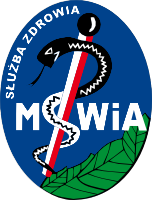 Samodzielny Publiczny Zakład Opieki ZdrowotnejMinisterstwa Spraw Wewnętrznych i Administracji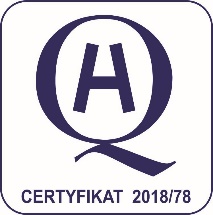                               w Białymstoku      im. Mariana Zyndrama-Kościałkowskiego                    15-471 Białystok   ul. Fabryczna 27            Tel. :  (47) 710 41 00   fax: (47) 710 41 01             NIP   542-25-13-061   REGON 050637922TP  =Punkty przyznane Wykonawcy za zaoferowany termin płatności ×   100  ×  40%TP  =Maksymalna liczba punktów możliwa do otrzymania×   100  ×  40%Lp.Podmioty należące do grupy kapitałowej1234Pełna nazwa WykonawcySiedziba (ulica, miejscowość)NIPOsoby uprawnione do ReprezentacjiPełna nazwa WykonawcySiedziba (ulica, miejscowość)Roboty budowlane, dostawy, usługi, które będą wykonywane przez WykonawcęUwaga: Niniejsze zobowiązanie wypełnia podmiot trzeci w przypadku, gdy wykonawca polega na zdolnościach technicznych lub zawodowych lub sytuacji finansowej lub ekonomicznej podmiotów udostępniających zasoby w celu potwierdzenia spełniania warunków udziału w postępowaniu.L.p.Imię i nazwiskoZakres wykonywanych czynności Kwalifikacje zawodowe, uprawnienia, doświadczenie, wykształcenie niezbędne 
do wykonania zamówieniaPodstawa  do dysponowania osobą